Third-Party NoticesAppsLast update: August 3, 2021Table of ContentsTable of Contents	2Third-Party Notices – Apps	4The Anti-Grain Geometry Project	4Basis Universal	5Bionic	8Blackberry/JSON_parser	9Boost	9crunch/crnlib	10curl 7.30.0	11FFmpeg	11Freetype	20HtmlAgilityPack 1.8.3	24Iron Framework	24jQuery	25jsoncpp	25Leaflet	26libexpat	27libxml2	27LINQBridge	28LZMA-SDK	29Newtonsoft.Json	29OAuth	30Ogg Vorbis	30OpenSSL	31Opus Interactive Audio Codec	33Paranoid Ferret Productions	33pugixml	34PyWGS84ToGCJ02	35ReuseScroller	35scateu-PyWGS84ToGCJ02	36SQLite-net	36SQLite.Net-PCL 3.1.1	37sqlite-net-pcl - MIT	37SQLite.Net.Async-PCL 3.1.1	38SQLitePCLRaw	38UnityGLTF	41utfcpp	42WWise	43Xiph/opus	43zlib	44zlib/libpng	45Zstandard	48Third-Party Notices – AppsNOTICES AND INFORMATIONDo Not Translate or LocalizeThis software incorporates material from third parties. Microsoft makes certain open source code available at http://3rdpartysource.microsoft.com, or you may send a check or money order for US $5.00, including the product name, the open source component name, and version number, to:Source Code Compliance Team
Microsoft Corporation
One Microsoft Way
Redmond, WA 98052
USANotwithstanding any other terms, you may reverse engineer this software to the extent required to debug changes to any libraries licensed under the GNU Lesser General Public License.The Anti-Grain Geometry ProjectApps that use this include: MapsA high quality rendering engine for C++
http://antigrain.comAnti-Grain Geometry has dual licensing model. The Modified BSD License was first added in version v2.4 just for convenience. It is a simple, permissive non-copyleft free software license, compatible with the GNU GPL. It's well proven and recognizable.
See http://www.fsf.org/licensing/licenses/index_html#ModifiedBSD for details.Note that the Modified BSD license DOES NOT restrict your rights if you choose the Anti-Grain Geometry Public License.Anti-Grain Geometry Public LicenseAnti-Grain Geometry - Version 2.4 
Copyright (C) 2002-2005 Maxim Shemanarev (McSeem)Permission to copy, use, modify, sell and distribute this software is granted provided this copyright notice appears in all copies. This software is provided "as is" without express or implied warranty, and with no claim as to its suitability for any purpose.Modified BSD LicenseAnti-Grain Geometry - Version 2.4 
Copyright (C) 2002-2005 Maxim Shemanarev (McSeem)Redistribution and use in source and binary forms, with or without modification, are permitted provided that the following conditions are met:Redistributions of source code must retain the above copyright notice, this list of conditions and the following disclaimer.Redistributions in binary form must reproduce the above copyright notice, this list of conditions and the following disclaimer in the documentation and/or other materials provided with the distribution.The name of the author may not be used to endorse or promote products derived from this software without specific prior written permission.THIS SOFTWARE IS PROVIDED BY THE AUTHOR ``AS IS'' AND ANY EXPRESS OR IMPLIED WARRANTIES, INCLUDING, BUT NOT LIMITED TO, THE IMPLIED WARRANTIES OF MERCHANTABILITY AND FITNESS FOR A PARTICULAR PURPOSE ARE DISCLAIMED. IN NO EVENT SHALL THE AUTHOR BE LIABLE FOR ANY DIRECT, INDIRECT, INCIDENTAL, SPECIAL, EXEMPLARY, OR CONSEQUENTIAL DAMAGES (INCLUDING, BUT NOT LIMITED TO, PROCUREMENT OF SUBSTITUTE GOODS OR SERVICES; LOSS OF USE, DATA, OR PROFITS; OR BUSINESS INTERRUPTION) HOWEVER CAUSED AND ON ANY THEORY OF LIABILITY, WHETHER IN CONTRACT, STRICT LIABILITY, OR TORT (INCLUDING NEGLIGENCE OR OTHERWISE) ARISING IN ANY WAY OUT OF THE USE OF THIS SOFTWARE, EVEN IF ADVISED OF THE POSSIBILITY OF SUCH DAMAGE.Basis UniversalApps that use this include: MapsApache License
Version 2.0, January 2004
http://www.apache.org/licenses/TERMS AND CONDITIONS FOR USE, REPRODUCTION, AND DISTRIBUTION1. Definitions."License" shall mean the terms and conditions for use, reproduction, and distribution as defined by Sections 1 through 9 of this document."Licensor" shall mean the copyright owner or entity authorized by the copyright owner that is granting the License."Legal Entity" shall mean the union of the acting entity and all other entities that control, are controlled by, or are under common control with that entity. For the purposes of this definition, "control" means (i) the power, direct or indirect, to cause the direction or management of such entity, whether by contract or otherwise, or (ii) ownership of fifty percent (50%) or more of the outstanding shares, or (iii) beneficial ownership of such entity."You" (or "Your") shall mean an individual or Legal Entity exercising permissions granted by this License."Source" form shall mean the preferred form for making modifications, including but not limited to software source code, documentation source, and configuration files."Object" form shall mean any form resulting from mechanical transformation or translation of a Source form, including but not limited to compiled object code, generated documentation, and conversions to other media types."Work" shall mean the work of authorship, whether in Source or Object form, made available under the License, as indicated by a copyright notice that is included in or attached to the work (an example is provided in the Appendix below)."Derivative Works" shall mean any work, whether in Source or Object form, that is based on (or derived from) the Work and for which the editorial revisions, annotations, elaborations, or other modifications represent, as a whole, an original work of authorship. For the purposes of this License, Derivative Works shall not include works that remain separable from, or merely link (or bind by name) to the interfaces of, the Work and Derivative Works thereof."Contribution" shall mean any work of authorship, including the original version of the Work and any modifications or additions to that Work or Derivative Works thereof, that is intentionally submitted to Licensor for inclusion in the Work by the copyright owner or by an individual or Legal Entity authorized to submit on behalf of the copyright owner. For the purposes of this definition, "submitted" means any form of electronic, verbal, or written communication sent to the Licensor or its representatives, including but not limited to communication on electronic mailing lists, source code control systems, and issue tracking systems that are managed by, or on behalf of, the Licensor for the purpose of discussing and improving the Work, but excluding communication that is conspicuously marked or otherwise designated in writing by the copyright owner as "Not a Contribution.""Contributor" shall mean Licensor and any individual or Legal Entity on behalf of whom a Contribution has been received by Licensor and subsequently incorporated within the Work.2. Grant of Copyright License. Subject to the terms and conditions of this License, each Contributor hereby grants to You a perpetual, worldwide, non-exclusive, no-charge, royalty-free, irrevocable copyright license to reproduce, prepare Derivative Works of, publicly display, publicly perform, sublicense, and distribute the Work and such Derivative Works in Source or Object form.3. Grant of Patent License. Subject to the terms and conditions of this License, each Contributor hereby grants to You a perpetual, worldwide, non-exclusive, no-charge, royalty-free, irrevocable (except as stated in this section) patent license to make, have made, use, offer to sell, sell, import, and otherwise transfer the Work, where such license applies only to those patent claims licensable by such Contributor that are necessarily infringed by their Contribution(s) alone or by combination of their Contribution(s) with the Work to which such Contribution(s) was submitted. If You institute patent litigation against any entity (including a cross-claim or counterclaim in a lawsuit) alleging that the Work or a Contribution incorporated within the Work constitutes direct or contributory patent infringement, then any patent licenses granted to You under this License for that Work shall terminate as of the date such litigation is filed.4. Redistribution. You may reproduce and distribute copies of the Work or Derivative Works thereof in any medium, with or without modifications, and in Source or Object form, provided that You meet the following conditions:(a) You must give any other recipients of the Work or Derivative Works a copy of this License; and(b) You must cause any modified files to carry prominent notices stating that You changed the files; and(c) You must retain, in the Source form of any Derivative Works that You distribute, all copyright, patent, trademark, and attribution notices from the Source form of the Work, excluding those notices that do not pertain to any part of the Derivative Works; and(d) If the Work includes a "NOTICE" text file as part of its distribution, then any Derivative Works that You distribute must include a readable copy of the attribution notices contained within such NOTICE file, excluding those notices that do not pertain to any part of the Derivative Works, in at least one of the following places: within a NOTICE text file distributed as part of the Derivative Works; within the Source form or documentation, if provided along with the Derivative Works; or, within a display generated by the Derivative Works, if and wherever such third-party notices normally appear. The contents of the NOTICE file are for informational purposes only and do not modify the License. You may add Your own attribution notices within Derivative Works that You distribute, alongside or as an addendum to the NOTICE text from the Work, provided that such additional attribution notices cannot be construed as modifying the License.You may add Your own copyright statement to Your modifications and may provide additional or different license terms and conditions for use, reproduction, or distribution of Your modifications, or for any such Derivative Works as a whole, provided Your use, reproduction, and distribution of the Work otherwise complies with the conditions stated in this License.5. Submission of Contributions. Unless You explicitly state otherwise, any Contribution intentionally submitted for inclusion in the Work by You to the Licensor shall be under the terms and conditions of this License, without any additional terms or conditions. Notwithstanding the above, nothing herein shall supersede or modify the terms of any separate license agreement you may have executed with Licensor regarding such Contributions.6. Trademarks. This License does not grant permission to use the trade names, trademarks, service marks, or product names of the Licensor, except as required for reasonable and customary use in describing the origin of the Work and reproducing the content of the NOTICE file.7. Disclaimer of Warranty. Unless required by applicable law or agreed to in writing, Licensor provides the Work (and each Contributor provides its Contributions) on an "AS IS" BASIS, WITHOUT WARRANTIES OR CONDITIONS OF ANY KIND, either express or implied, including, without limitation, any warranties or conditions of TITLE, NON-INFRINGEMENT, MERCHANTABILITY, or FITNESS FOR A PARTICULAR PURPOSE. You are solely responsible for determining the appropriateness of using or redistributing the Work and assume any risks associated with Your exercise of permissions under this License.8. Limitation of Liability. In no event and under no legal theory, whether in tort (including negligence), contract, or otherwise, unless required by applicable law (such as deliberate and grossly negligent acts) or agreed to in writing, shall any Contributor be liable to You for damages, including any direct, indirect, special, incidental, or consequential damages of any character arising as a result of this License or out of the use or inability to use the Work (including but not limited to damages for loss of goodwill, work stoppage, computer failure or malfunction, or any and all other commercial damages or losses), even if such Contributor has been advised of the possibility of such damages.9. Accepting Warranty or Additional Liability. While redistributing the Work or Derivative Works thereof, You may choose to offer, and charge a fee for, acceptance of support, warranty, indemnity, or other liability obligations and/or rights consistent with this License. However, in accepting such obligations, You may act only on Your own behalf and on Your sole responsibility, not on behalf of any other Contributor, and only if You agree to indemnify, defend, and hold each Contributor harmless for any liability incurred by, or claims asserted against, such Contributor by reason of your accepting any such warranty or additional liability.END OF TERMS AND CONDITIONSAPPENDIX: How to apply the Apache License to your work.To apply the Apache License to your work, attach the following boilerplate notice, with the fields enclosed by brackets "[]" replaced with your own identifying information. (Don't include the brackets!) The text should be enclosed in the appropriate comment syntax for the file format. We also recommend that a file or class name and description of purpose be included on the same "printed page" as the copyright notice for easier identification within third-party archives.Copyright [yyyy] [name of copyright owner]Licensed under the Apache License, Version 2.0 (the "License"); 
you may not use this file except in compliance with the License.
You may obtain a copy of the License at http://www.apache.org/licenses/LICENSE-2.0Unless required by applicable law or agreed to in writing, software distributed under the License is distributed on an "AS IS" BASIS, WITHOUT WARRANTIES OR CONDITIONS OF ANY KIND, either express or implied. See the License for the specific language governing permissions and limitations under the License.BionicApps that use this include: Microsoft Dynamics 365 Remote AssistCopyright (c) 1997, 1998 The NetBSD Foundation, IncProvided for Informational Purposes OnlyBSD LicenseAll rights reserved.Redistribution and use in source and binary forms, with or without modification,are permitted provided that the following conditions are met:Redistributions of source code must retain the above copyright notice, this list of conditions and the following disclaimer.Redistributions in binary form must reproduce the above copyright notice, this list of conditions and the following disclaimer in the documentation and/or other materials provided with the distribution.THIS SOFTWARE IS PROVIDED BY THE COPYRIGHT HOLDERS AND CONTRIBUTORS ON AN "AS IS" BASIS AND ANY EXPRESS OR IMPLIED WARRANTIES, INCLUDING, BUT NOT LIMITED TO, THE IMPLIED WARRANTIES OF MERCHANTABILITY AND FITNESS FOR A PARTICULAR PURPOSE ARE DISCLAIMED. IN NO EVENT SHALL THE COPYRIGHT HOLDER OR CONTRIBUTORS BE LIABLE FOR ANY DIRECT, INDIRECT, INCIDENTAL, SPECIAL, EXEMPLARY, OR CONSEQUENTIAL DAMAGES (INCLUDING, BUT NOT LIMITED TO, PROCUREMENT OF SUBSTITUTE GOODS OR SERVICES; LOSS OF USE, DATA, OR PROFITS; OR BUSINESS INTERRUPTION) HOWEVER CAUSED AND ON ANY THEORY OF LIABILITY, WHETHER IN CONTRACT, STRICT LIABILITY, OR TORT (INCLUDING NEGLIGENCE OR OTHERWISE) ARISING IN ANY WAY OUT OF THE USE OF THIS SOFTWARE, EVEN IF ADVISED OF THE POSSIBILITY OF SUCH DAMAGE.Blackberry/JSON_parserApps that use this include: Microsoft Dynamics 365 Remote AssistCopyright © 2005 JSON.orgPermission is hereby granted, free of charge, to any person obtaining a copy of this software and associated documentation files (the "Software"), to deal in the Software without restriction, including without limitation the rights to use, copy, modify, merge, publish, distribute, sublicense, and/or sell copies of the Software, and to permit persons to whom the Software is furnished to do so, subject to the following conditions:The above copyright notice and this permission notice shall be included in all copies or substantial portions of the Software.The Software shall be used for Good, not Evil.THE SOFTWARE IS PROVIDED "AS IS", WITHOUT WARRANTY OF ANY KIND, EXPRESS OR IMPLIED, INCLUDING BUT NOT LIMITED TO THE WARRANTIES OF MERCHANTABILITY, FITNESS FOR A PARTICULAR PURPOSE AND NONINFRINGEMENT. IN NO EVENT SHALL THE AUTHORS OR COPYRIGHT HOLDERS BE LIABLE FOR ANY CLAIM, DAMAGES OR OTHER LIABILITY, WHETHER IN AN ACTION OF CONTRACT, TORT OR OTHERWISE, ARISING FROM, OUT OF OR IN CONNECTION WITH THE SOFTWARE OR THE USE OR OTHER DEALINGS IN THE SOFTWARE.BoostApps that use this include: Holographic Remoting & Holographic Remoting Playerhttp://www.boost.orgCopyright Beman Dawes, David Abrahams, 1998-2005. 
Copyright Rene Rivera 2004-2007.Provided for Informational Purposes OnlyBoost Software License - Version 1.0 - August 17th, 2003 Permission is hereby granted, free of charge, to any person or organization obtaining a copy of the software and accompanying documentation covered by this license (the "Software") to use, reproduce, display, distribute, execute, and transmit the Software, and to prepare derivative works of the Software, and to permit third-parties to whom the Software is furnished to do so, all subject to the following:The copyright notices in the Software and this entire statement, including the above license grant, this restriction and the following disclaimer, must be included in all copies of the Software, in whole or in part, and all derivative works of the Software, unless such copies or derivative works are solely in the form of machine-executable object code generated by a source language processor.THE SOFTWARE IS PROVIDED "AS IS", WITHOUT WARRANTY OF ANY KIND, EXPRESS OR IMPLIED, INCLUDING BUT NOT LIMITED TO THE WARRANTIES OF MERCHANTABILITY, FITNESS FOR A PARTICULAR PURPOSE, TITLE AND NON-INFRINGEMENT. IN NO EVENT SHALL THE COPYRIGHT HOLDERS OR ANYONE DISTRIBUTING THE SOFTWARE BE LIABLE FOR ANY DAMAGES OR OTHER LIABILITY, WHETHER IN CONTRACT, TORT OR OTHERWISE, ARISING FROM, OUT OF OR IN CONNECTION WITH THE SOFTWARE OR THE USE OR OTHER DEALINGS IN THE SOFTWARE.crunch/crnlibApps that use this include: Mapscrunch/crnlib uses a modified ZLIB license. Specifically, it's the same as zlib except that public credits for using the library are *required*.Copyright (c) 2010-2016 Richard Geldreich, Jr., Tenacious Software, and Binomial LLCThis software is provided 'as-is', without any express or implied warranty. In no event will the authors be held liable for any damages arising from the use of this software.Permission is granted to anyone to use this software for any purpose, including commercial applications, and to alter it and redistribute it freely, subject to the following restrictions:1. The origin of this software must not be misrepresented; you must not claim that you wrote the original software.2. If you use this software in a product, this acknowledgment in the product documentation or credits is required:    "Crunch Library Copyright (c) 2010-2016 Richard Geldreich, Jr., Tenacious Software, and Binomial LLC"3. Altered source versions must be plainly marked as such, and must not be misrepresented as being the original software.4. This notice may not be removed or altered from any source distribution.curl 7.30.0Apps that use this include: Microsoft Dynamics 365 Remote AssistCOPYRIGHT AND PERMISSION NOTICECopyright(c) 1996 - 2018, Daniel Stenberg, daniel@haxx.se,and many contributors, see the THANKS file.All rights reserved.Permission to use, copy, modify, and distribute this software for any purpose with or without fee is hereby granted, provided that the above copyright notice andthis permission notice appear in all copies.THE SOFTWARE IS PROVIDED "AS IS", WITHOUT WARRANTY OF ANY KIND, EXPRESSOR IMPLIED, INCLUDING BUT NOT LIMITED TO THE WARRANTIES OF MERCHANTABILITY,FITNESS FOR A PARTICULAR PURPOSE AND NONINFRINGEMENT OF THIRD PARTY RIGHTS. IN NO EVENT SHALL THE AUTHORS OR COPYRIGHT HOLDERS BE LIABLE FOR ANY CLAIM, DAMAGES OR OTHER LIABILITY, WHETHER IN AN ACTION OF CONTRACT, TORT OR OTHERWISE,ARISING FROM, OUT OF OR IN CONNECTION WITH THE SOFTWARE OR THE USE OR OTHER DEALINGS IN THE SOFTWARE.Except as contained in this notice, the name of a copyright holder shall not be used in advertising or otherwise to promote the sale, use or other dealings in this Software without prior written authorization of the copyright holder.NOTICE 
Curl contains pieces of source code that is Copyright (c) 1998, 1999 KungligaTekniska Högskolan. This notice is included here to comply with the distribution terms.FFmpegTHIRD PARTY SOFTWARE NOTICES AND INFORMATION 
Do Not Translate or LocalizeThis software incorporates material from third parties. Microsoft makes certain open source code available at http://3rdpartysource.microsoft.com, or you may send a check or money order for US $5.00, including the product name, the open source component name, and version number, to:Source Code Compliance Team 
Microsoft Corporation 
One Microsoft Way 
Redmond, WA 98052 
USANotwithstanding any other terms, you may reverse engineer this software to the extent required to debug changes to any libraries licensed under the GNU Lesser General Public License.Component: 
FFMPEGOpen Source License/Copyright Notice:FFMPEG NOTICES AND INFORMATION BEGIN HERE=========================================GNU Lesser General Public LicenseVersion 2.1, February 1999Copyright (C) 1991, 1999 Free Software Foundation, Inc. 51 Franklin Street, Fifth Floor, Boston, MA 02110-1301 USAEveryone is permitted to copy and distribute verbatim copies of this license document, but changing it is not allowed.[This is the first released version of the Lesser GPL. It also counts as the successor of the GNU Library Public License, version 2, hence the version number 2.1.]PreambleThe licenses for most software are designed to take away your freedom to share and change it. By contrast, the GNU General Public Licenses are intended to guarantee your freedom to share and change free software--to make sure the software is free for all its users.This license, the Lesser General Public License, applies to some specially designated software packages--typically libraries--of the Free Software Foundation and other authors who decide to use it. You can use it too, but we suggest you first think carefully about whether this license or the ordinary General Public License is the better strategy to use in any particular case, based on the explanations below.When we speak of free software, we are referring to freedom of use, not price. Our General Public Licenses are designed to make sure that you have the freedom to distribute copies of free software (and charge for this service if you wish); that you receive source code or can get it if you want it; that you can change the software and use pieces of it in new free programs; and that you are informed that you can do these things.To protect your rights, we need to make restrictions that forbid distributors to deny you these rights or to ask you to surrender these rights. These restrictions translate to certain responsibilities for you if you distribute copies of the library or if you modify it.For example, if you distribute copies of the library, whether gratis or for a fee, you must give the recipients all the rights that we gave you. You must make sure that they, too, receive or can get the source code. If you link other code with the library, you must provide complete object files to the recipients, so that they can relink them with the library after making changes to the library and recompiling it. And you must show them these terms so they know their rights.We protect your rights with a two-step method: (1) we copyright the library, and (2) we offer you this license, which gives you legal permission to copy, distribute and/or modify the library.To protect each distributor, we want to make it very clear that there is no warranty for the free library. Also, if the library is modified by someone else and passed on, the recipients should know that what they have is not the original version, so that the original author's reputation will not be affected by problems that might be introduced by others.Finally, software patents pose a constant threat to the existence of any free program. We wish to make sure that a company cannot effectively restrict the users of a free program by obtaining a restrictive license from a patent holder. Therefore, we insist that any patent license obtained for a version of the library must be consistent with the full freedom of use specified in this license.Most GNU software, including some libraries, is covered by the ordinary GNU General Public License. This license, the GNU Lesser General Public License, applies to certain designated libraries, and is quite different from the ordinary General Public License. We use this license for certain libraries in order to permit linking those libraries into non-free programs.When a program is linked with a library, whether statically or using a shared library, the combination of the two is legally speaking a combined work, a derivative of the original library. The ordinary General Public License therefore permits such linking only if the entire combination fits its criteria of freedom. The Lesser General Public License permits more lax criteria for linking other code with the library.We call this license the "Lesser" General Public License because it does Less to protect the user's freedom than the ordinary General Public License. It also provides other free software developers Less of an advantage over competing non-free programs. These disadvantages are the reason we use the ordinary General Public License for many libraries. However, the Lesser license provides advantages in certain special circumstances.For example, on rare occasions, there may be a special need to encourage the widest possible use of a certain library, so that it becomes a de-facto standard. To achieve this, non-free programs must be allowed to use the library. A more frequent case is that a free library does the same job as widely used non-free libraries. In this case, there is little to gain by limiting the free library to free software only, so we use the Lesser General Public License.In other cases, permission to use a particular library in non-free programs enables a greater number of people to use a large body of free software. For example, permission to use the GNU C Library in non-free programs enables many more people to use the whole GNU operating system, as well as its variant, the GNU/Linux operating system.Although the Lesser General Public License is Less protective of the users' freedom, it does ensure that the user of a program that is linked with the Library has the freedom and the wherewithal to run that program using a modified version of the Library.The precise terms and conditions for copying, distribution and modification follow. Pay close attention to the difference between a "work based on the library" and a "work that uses the library". The former contains code derived from the library, whereas the latter must be combined with the library in order to run.TERMS AND CONDITIONS FOR COPYING, DISTRIBUTION AND MODIFICATION0. This License Agreement applies to any software library or other program which contains a notice placed by the copyright holder or other authorized party saying it may be distributed under the terms of this Lesser General Public License (also called "this License"). Each licensee is addressed as "you".A "library" means a collection of software functions and/or data prepared so as to be conveniently linked with application programs (which use some of those functions and data) to form executables.The "Library", below, refers to any such software library or work which has been distributed under these terms. A "work based on the Library" means either the Library or any derivative work under copyright law: that is to say, a work containing the Library or a portion of it, either verbatim or with modifications and/or translated straightforwardly into another language. (Hereinafter, translation is included without limitation in the term "modification".)"Source code" for a work means the preferred form of the work for making modifications to it. For a library, complete source code means all the source code for all modules it contains, plus any associated interface definition files, plus the scripts used to control compilation and installation of the library.Activities other than copying, distribution and modification are not covered by this License; they are outside its scope. The act of running a program using the Library is not restricted, and output from such a program is covered only if its contents constitute a work based on the Library (independent of the use of the Library in a tool for writing it). Whether that is true depends on what the Library does and what the program that uses the Library does.1. You may copy and distribute verbatim copies of the Library's complete source code as you receive it, in any medium, provided that you conspicuously and appropriately publish on each copy an appropriate copyright notice and disclaimer of warranty; keep intact all the notices that refer to this License and to the absence of any warranty; and distribute a copy of this License along with the Library.You may charge a fee for the physical act of transferring a copy, and you may at your option offer warranty protection in exchange for a fee.2. You may modify your copy or copies of the Library or any portion of it, thus forming a work based on the Library, and copy and distribute such modifications or work under the terms of Section 1 above, provided that you also meet all of these conditions:a) The modified work must itself be a software library.b) You must cause the files modified to carry prominent notices stating that you changed the files and the date of any change.c) You must cause the whole of the work to be licensed at no charge to all third parties under the terms of this License.d) If a facility in the modified Library refers to a function or a table of data to be supplied by an application program that uses the facility, other than as an argument passed when the facility is invoked, then you must make a good faith effort to ensure that, in the event an application does not supply such function or table, the facility still operates, and performs whatever part of its purpose remains meaningful.(For example, a function in a library to compute square roots has a purpose that is entirely well-defined independent of the application. Therefore, Subsection 2d requires that any application-supplied function or table used by this function must be optional: if the application does not supply it, the square root function must still compute square roots.)These requirements apply to the modified work as a whole. If identifiable sections of that work are not derived from the Library, and can be reasonably considered independent and separate works in themselves, then this License, and its terms, do not apply to those sections when you distribute them as separate works. But when you distribute the same sections as part of a whole which is a work based on the Library, the distribution of the whole must be on the terms of this License, whose permissions for other licensees extend to the entire whole, and thus to each and every part regardless of who wrote it.Thus, it is not the intent of this section to claim rights or contest your rights to work written entirely by you; rather, the intent is to exercise the right to control the distribution of derivative or collective works based on the Library.In addition, mere aggregation of another work not based on the Library with the Library (or with a work based on the Library) on a volume of a storage or distribution medium does not bring the other work under the scope of this License.3. You may opt to apply the terms of the ordinary GNU General Public License instead of this License to a given copy of the Library. To do this, you must alter all the notices that refer to this License, so that they refer to the ordinary GNU General Public License, version 2, instead of to this License. (If a newer version than version 2 of the ordinary GNU General Public License has appeared, then you can specify that version instead if you wish.) Do not make any other change in these notices.Once this change is made in a given copy, it is irreversible for that copy, so the ordinary GNU General Public License applies to all subsequent copies and derivative works made from that copy.This option is useful when you wish to copy part of the code of the Library into a program that is not a library.4. You may copy and distribute the Library (or a portion or derivative of it, under Section 2) in object code or executable form under the terms of Sections 1 and 2 above provided that you accompany it with the complete corresponding machine-readable source code, which must be distributed under the terms of Sections 1 and 2 above on a medium customarily used for software interchange.If distribution of object code is made by offering access to copy from a designated place, then offering equivalent access to copy the source code from the same place satisfies the requirement to distribute the source code, even though third parties are not compelled to copy the source along with the object code.5. A program that contains no derivative of any portion of the Library, but is designed to work with the Library by being compiled or linked with it, is called a "work that uses the Library". Such a work, in isolation, is not a derivative work of the Library, and therefore falls outside the scope of this License.However, linking a "work that uses the Library" with the Library creates an executable that is a derivative of the Library (because it contains portions of the Library), rather than a "work that uses the library". The executable is therefore covered by this License. Section 6 states terms for distribution of such executables.When a "work that uses the Library" uses material from a header file that is part of the Library, the object code for the work may be a derivative work of the Library even though the source code is not. Whether this is true is especially significant if the work can be linked without the Library, or if the work is itself a library. The threshold for this to be true is not precisely defined by law.If such an object file uses only numerical parameters, data structure layouts and accessors, and small macros and small inline functions (ten lines or less in length), then the use of the object file is unrestricted, regardless of whether it is legally a derivative work. (Executables containing this object code plus portions of the Library will still fall under Section 6.)Otherwise, if the work is a derivative of the Library, you may distribute the object code for the work under the terms of Section 6. Any executables containing that work also fall under Section 6, whether or not they are linked directly with the Library itself.6. As an exception to the Sections above, you may also combine or link a "work that uses the Library" with the Library to produce a work containing portions of the Library, and distribute that work under terms of your choice, provided that the terms permit modification of the work for the customer's own use and reverse engineering for debugging such modifications.You must give prominent notice with each copy of the work that the Library is used in it and that the Library and its use are covered by this License. You must supply a copy of this License. If the work during execution displays copyright notices, you must include the copyright notice for the Library among them, as well as a reference directing the user to the copy of this License. Also, you must do one of these things:a) Accompany the work with the complete corresponding machine-readable source code for the Library including whatever changes were used in the work (which must be distributed under Sections 1 and 2 above); and, if the work is an executable linked with the Library, with the complete machine-readable "work that uses the Library", as object code and/or source code, so that the user can modify the Library and then relink to produce a modified executable containing the modified Library. (It is understood that the user who changes the contents of definitions files in the Library will not necessarily be able to recompile the application to use the modified definitions.)b) Use a suitable shared library mechanism for linking with the Library. A suitable mechanism is one that (1) uses at run time a copy of the library already present on the user's computer system, rather than copying library functions into the executable, and (2) will operate properly with a modified version of the library, if the user installs one, as long as the modified version is interface-compatible with the version that the work was made with.c) Accompany the work with a written offer, valid for at least three years, to give the same user the materials specified in Subsection 6a, above, for a charge no more than the cost of performing this distribution.d) If distribution of the work is made by offering access to copy from a designated place, offer equivalent access to copy the above specified materials from the same place.e) Verify that the user has already received a copy of these materials or that you have already sent this user a copy.For an executable, the required form of the "work that uses the Library" must include any data and utility programs needed for reproducing the executable from it. However, as a special exception, the materials to be distributed need not include anything that is normally distributed (in either source or binary form) with the major components (compiler, kernel, and so on) of the operating system on which the executable runs, unless that component itself accompanies the executable.It may happen that this requirement contradicts the license restrictions of other proprietary libraries that do not normally accompany the operating system. Such a contradiction means you cannot use both them and the Library together in an executable that you distribute.7. You may place library facilities that are a work based on the Library side-by-side in a single library together with other library facilities not covered by this License, and distribute such a combined library, provided that the separate distribution of the work based on the Library and of the other library facilities is otherwise permitted, and provided that you do these two things:a) Accompany the combined library with a copy of the same work based on the Library, uncombined with any other library facilities. This must be distributed under the terms of the Sections above.b) Give prominent notice with the combined library of the fact that part of it is a work based on the Library, and explaining where to find the accompanying uncombined form of the same work.8. You may not copy, modify, sublicense, link with, or distribute the Library except as expressly provided under this License. Any attempt otherwise to copy, modify, sublicense, link with, or distribute the Library is void, and will automatically terminate your rights under this License. However, parties who have received copies, or rights, from you under this License will not have their licenses terminated so long as such parties remain in full compliance.9. You are not required to accept this License, since you have not signed it. However, nothing else grants you permission to modify or distribute the Library or its derivative works. These actions are prohibited by law if you do not accept this License. Therefore, by modifying or distributing the Library (or any work based on the Library), you indicate your acceptance of this License to do so, and all its terms and conditions for copying, distributing or modifying the Library or works based on it.10. Each time you redistribute the Library (or any work based on the Library), the recipient automatically receives a license from the original licensor to copy, distribute, link with or modify the Library subject to these terms and conditions. You may not impose any further restrictions on the recipients' exercise of the rights granted herein. You are not responsible for enforcing compliance by third parties with this License.11. If, as a consequence of a court judgment or allegation of patent infringement or for any other reason (not limited to patent issues), conditions are imposed on you (whether by court order, agreement or otherwise) that contradict the conditions of this License, they do not excuse you from the conditions of this License. If you cannot distribute so as to satisfy simultaneously your obligations under this License and any other pertinent obligations, then as a consequence you may not distribute the Library at all. For example, if a patent license would not permit royalty-free redistribution of the Library by all those who receive copies directly or indirectly through you, then the only way you could satisfy both it and this License would be to refrain entirely from distribution of the Library.If any portion of this section is held invalid or unenforceable under any particular circumstance, the balance of the section is intended to apply, and the section as a whole is intended to apply in other circumstances.It is not the purpose of this section to induce you to infringe any patents or other property right claims or to contest validity of any such claims; this section has the sole purpose of protecting the integrity of the free software distribution system which is implemented by public license practices. Many people have made generous contributions to the wide range of software distributed through that system in reliance on consistent application of that system; it is up to the author/donor to decide if he or she is willing to distribute software through any other system and a licensee cannot impose that choice.This section is intended to make thoroughly clear what is believed to be a consequence of the rest of this License.12. If the distribution and/or use of the Library is restricted in certain countries either by patents or by copyrighted interfaces, the original copyright holder who places the Library under this License may add an explicit geographical distribution limitation excluding those countries, so that distribution is permitted only in or among countries not thus excluded. In such case, this License incorporates the limitation as if written in the body of this License.13. The Free Software Foundation may publish revised and/or new versions of the Lesser General Public License from time to time. Such new versions will be similar in spirit to the present version, but may differ in detail to address new problems or concerns.Each version is given a distinguishing version number. If the Library specifies a version number of this License which applies to it and "any later version", you have the option of following the terms and conditions either of that version or of any later version published by the Free Software Foundation. If the Library does not specify a license version number, you may choose any version ever published by the Free Software Foundation.14. If you wish to incorporate parts of the Library into other free programs whose distribution conditions are incompatible with these, write to the author to ask for permission. For software which is copyrighted by the Free Software Foundation, write to the Free Software Foundation; we sometimes make exceptions for this. Our decision will be guided by the two goals of preserving the free status of all derivatives of our free software and of promoting the sharing and reuse of software generally.NO WARRANTY15. BECAUSE THE LIBRARY IS LICENSED FREE OF CHARGE, THERE IS NO WARRANTY FOR THE LIBRARY, TO THE EXTENT PERMITTED BY APPLICABLE LAW. EXCEPT WHEN OTHERWISE STATED IN WRITING THE COPYRIGHT HOLDERS AND/OR OTHER PARTIES PROVIDE THE LIBRARY "AS IS" WITHOUT WARRANTY OF ANY KIND, EITHER EXPRESSED OR IMPLIED, INCLUDING, BUT NOT LIMITED TO, THE IMPLIED WARRANTIES OF MERCHANTABILITY AND FITNESS FOR A PARTICULAR PURPOSE. THE ENTIRE RISK AS TO THE QUALITY AND PERFORMANCE OF THE LIBRARY IS WITH YOU. SHOULD THE LIBRARY PROVE DEFECTIVE, YOU ASSUME THE COST OF ALL NECESSARY SERVICING, REPAIR OR CORRECTION.16. IN NO EVENT UNLESS REQUIRED BY APPLICABLE LAW OR AGREED TO IN WRITING WILL ANY COPYRIGHT HOLDER, OR ANY OTHER PARTY WHO MAY MODIFY AND/OR REDISTRIBUTE THE LIBRARY AS PERMITTED ABOVE, BE LIABLE TO YOU FOR DAMAGES, INCLUDING ANY GENERAL, SPECIAL, INCIDENTAL OR CONSEQUENTIAL DAMAGES ARISING OUT OF THE USE OR INABILITY TO USE THE LIBRARY (INCLUDING BUT NOT LIMITED TO LOSS OF DATA OR DATA BEING RENDERED INACCURATE OR LOSSES SUSTAINED BY YOU OR THIRD PARTIES OR A FAILURE OF THE LIBRARY TO OPERATE WITH ANY OTHER SOFTWARE), EVEN IF SUCH HOLDER OR OTHER PARTY HAS BEEN ADVISED OF THE POSSIBILITY OF SUCH DAMAGES.END OF FFMEPG LGPL LICENSE TERMS AND CONDITIONSHow to Apply These Terms to Your New LibrariesIf you develop a new library, and you want it to be of the greatest possible use to the public, we recommend making it free software that everyone can redistribute and change. You can do so by permitting redistribution under these terms (or, alternatively, under the terms of the ordinary General Public License).To apply these terms, attach the following notices to the library. It is safest to attach them to the start of each source file to most effectively convey the exclusion of warranty; and each file should have at least the "copyright" line and a pointer to where the full notice is found.<one line to give the library's name and a brief idea of what it does.> 
Copyright (C) <year> <name of author>This library is free software; you can redistribute it and/or modify it under the terms of the GNU Lesser General Public License as published by the Free Software Foundation; either version 2.1 of the License, or (at your option) any later version.This library is distributed in the hope that it will be useful, but WITHOUT ANY WARRANTY; without even the implied warranty of MERCHANTABILITY or FITNESS FOR A PARTICULAR PURPOSE. See the GNU Lesser General Public License for more details.You should have received a copy of the GNU Lesser General Public License along with this library; if not, write to the Free Software Foundation, Inc., 51 Franklin Street, Fifth Floor, Boston, MA 02110-1301 USAAlso add information on how to contact you by electronic and paper mail.You should also get your employer (if you work as a programmer) or your school, if any, to sign a "copyright disclaimer" for the library, if necessary. Here is a sample; alter the names:Yoyodyne, Inc., hereby disclaims all copyright interest in the library `Frob' (a library for tweaking knobs) written by James Random Hacker. 
<signature of Ty Coon>, 1 April 1990 
Ty Coon, President of ViceThat's all there is to it!END OF FFMPEG NOTICES AND INFORMATION=========================================Additional Attribution: 
See the Git history of the project (git://source.ffmpeg.org/ffmpeg) to get the names of people who have contributed to FFmpeg. To check the log, you can type the command "git log" in the FFmpeg source directory, or browse the online repository at http://source.ffmpeg.org.FreetypeApps that use this include: MapsThe FreeType 2 font engine is copyrighted work and cannot be used legally without a software license. In order to make this project usable to a vast majority of developers, we distribute it under two mutually exclusive open-source licenses.This means that *you* must choose *one* of the two licenses described below, then obey all its terms and conditions when using FreeType 2 in any of your projects or products.- The FreeType License, found in the file `FTL.TXT', which is similar to the original BSD license *with* an advertising clause that forces you to explicitly cite the FreeType project in your product's documentation. All details are in the license file. This license is suited to products which don't use the GNU General Public License.Note that this license is compatible to the GNU General Public License version 3, but not version 2.- The GNU General Public License version 2, found in `GPLv2.TXT' (any later version can be used also), for programs which already use the GPL. Note that the FTL is incompatible with GPLv2 due to its advertisement clause.The contributed BDF and PCF drivers come with a license similar to that of the X Window System. It is compatible to the above two licenses (see file src/bdf/README and src/pcf/README). The same holds for the files `fthash.c' and `fthash.h'; their code was part of the BDF driver in earlier FreeType versions.The gzip module uses the zlib license (see src/gzip/zlib.h) which too is compatible to the above two licenses.The MD5 checksum support (only used for debugging in development builds) is in the public domain.--- end of LICENSE.TXT ---Copyright 2001-2015 by
David Turner, Robert Wilhelm, and Werner Lemberg.The FreeType Project LICENSE
2006-Jan-27Copyright 1996-2002, 2006 by
David Turner, Robert Wilhelm, and Werner LembergIntroductionThe FreeType Project is distributed in several archive packages; some of them may contain, in addition to the FreeType font engine, various tools and contributions which rely on, or relate to, the FreeType Project.This license applies to all files found in such packages, and which do not fall under their own explicit license. The license affects thus the FreeType font engine, the test programs, documentation and makefiles, at the very least.This license was inspired by the BSD, Artistic, and IJG (Independent JPEG Group) licenses, which all encourage inclusion and use of free software in commercial and freeware products alike. As a consequence, its main points are that:We don't promise that this software works. However, we will be interested in any kind of bug reports. (`as is' distribution)You can use this software for whatever you want, in parts or full form, without having to pay us. (`royalty-free' usage)You may not pretend that you wrote this software. If you use it, or only parts of it, in a program, you must acknowledge somewhere in your documentation that you have used the FreeType code. (`credits')We specifically permit and encourage the inclusion of this software, with or without modifications, in commercial products. We disclaim all warranties covering The FreeType Project and assume no liability related to The FreeType Project.Finally, many people asked us for a preferred form for a credit/disclaimer to use in compliance with this license. We thus encourage you to use the following text:Portions of this software are copyright ©<year> The FreeType Project (www.freetype.org). All rights reserved.Please replace <year> with the value from the FreeType version you actually use.Legal Terms0. DefinitionsThroughout this license, the terms `package', `FreeType Project', and `FreeType archive' refer to the set of files originally distributed by the authors (David Turner, Robert Wilhelm, and Werner Lemberg) as the `FreeType Project', be they named as alpha, beta or final release.`You' refers to the licensee, or person using the project, where `using' is a generic term including compiling the project's source code as well as linking it to form a `program' or `executable'. This program is referred to as `a program using the FreeType engine'.This license applies to all files distributed in the original FreeType Project, including all source code, binaries and documentation, unless otherwise stated in the file in its original, unmodified form as distributed in the original archive. If you are unsure whether or not a particular file is covered by this license, you must contact us to verify this.The FreeType Project is copyright (C) 1996-2000 by David Turner, Robert Wilhelm, and Werner Lemberg. All rights reserved except as specified below.1. No WarrantyTHE FREETYPE PROJECT IS PROVIDED `AS IS' WITHOUT WARRANTY OF ANY KIND, EITHER EXPRESS OR IMPLIED, INCLUDING, BUT NOT LIMITED TO, WARRANTIES OF MERCHANTABILITY AND FITNESS FOR A PARTICULAR PURPOSE. IN NO EVENT WILL ANY OF THE AUTHORS OR COPYRIGHT HOLDERS BE LIABLE FOR ANY DAMAGES CAUSED BY THE USE OR THE INABILITY TO USE, OF THE FREETYPE PROJECT.2. RedistributionThis license grants a worldwide, royalty-free, perpetual and irrevocable right and license to use, execute, perform, compile, display, copy, create derivative works of, distribute and sublicense the FreeType Project (in both source and object code forms) and derivative works thereof for any purpose; and to authorize others to exercise some or all of the rights granted herein, subject to the following conditions:Redistribution of source code must retain this license file (`FTL.TXT') unaltered; any additions, deletions or changes to the original files must be clearly indicated in accompanying documentation. The copyright notices of the unaltered, original files must be preserved in all copies of source files.Redistribution in binary form must provide a disclaimer that states that the software is based in part of the work of the FreeType Team, in the distribution documentation. We also encourage you to put an URL to the FreeType web page in your documentation, though this isn't mandatory.These conditions apply to any software derived from or based on the FreeType Project, not just the unmodified files. If you use our work, you must acknowledge us. However, no fee need be paid to us.3. AdvertisingNeither the FreeType authors and contributors nor you shall use the name of the other for commercial, advertising, or promotional purposes without specific prior written permission.We suggest, but do not require, that you use one or more of the following phrases to refer to this software in your documentation or advertising materials: `FreeType Project', `FreeType Engine', `FreeType library', or `FreeType Distribution'.As you have not signed this license, you are not required to accept it. However, as the FreeType Project is copyrighted material, only this license, or another one contracted with the authors, grants you the right to use, distribute, and modify it. Therefore, by using, distributing, or modifying the FreeType Project, you indicate that you understand and accept all the terms of this license.4. ContactsThere are two mailing lists related to FreeType:freetype@nongnu.orgDiscusses general use and applications of FreeType, as well as future and wanted additions to the library and distribution. If you are looking for support, start in this list if you haven't found anything to help you in the documentation.freetype-devel@nongnu.orgDiscusses bugs, as well as engine internals, design issues, specific licenses, porting, etc.Our home page can be found at https://www.freetype.org--- end of FTL.TXT ---Original Authors
David Turner (no longer active development but still spiritus rector of the project)
Robert Wilhelm (no longer active)
Werner Lemberg (current maintainer)
Core Developers
Alexei Podtelezhnikov (??????? ?????????????)
Suzuki Toshiya (????)
Major Contributors
Oran Agra
Graham Asher
David Bevan
Bradley Grainger
Infinality
Tom Kacvinsky
Pavel Kankovsk©
Antoine Leca
Just van Rossum
Wu Chia-I (???)
Last update: 18-Jan-2019HtmlAgilityPack 1.8.3Apps that use this include: Microsoft Dynamics 365 Remote AssistCopyright © ZZZ Projects Inc.The MIT License (MIT) 
Permission is hereby granted, free of charge, to any person obtaining a copy of this software and associated documentation files (the "Software"), to deal in the Software without restriction, including without limitation the rights to use, copy, modify, merge, publish, distribute, sublicense, and/or sell copies of the Software, and to permit persons to whom the Software is furnished to do so, subject to the following conditions:The above copyright notice and this permission notice shall be included in all copies or substantial portions of the Software.THE SOFTWARE IS PROVIDED "AS IS", WITHOUT WARRANTY OF ANY KIND, EXPRESS OR IMPLIED, INCLUDING BUT NOT LIMITED TO THE WARRANTIES OF MERCHANTABILITY, FITNESS FOR A PARTICULAR PURPOSE AND NONINFRINGEMENT. IN NO EVENT SHALL THE AUTHORS OR COPYRIGHT HOLDERS BE LIABLE FOR ANY CLAIM, DAMAGES OR OTHER LIABILITY, WHETHER IN AN ACTION OF CONTRACT, TORT OR OTHERWISE, ARISING FROM, OUT OF OR IN CONNECTION WITH THE SOFTWARE OR THE USE OR OTHER DEALINGS IN THE SOFTWARE.Iron FrameworkApps that use this include: Travel ApplicationCopyright (c) 2007-2012 Petter Liu.Permission is hereby granted, free of charge, to any person obtaining a copy of this software and associated documentation files (the "Software"), to deal in the Software without restriction, including without limitation the rights to use, copy, modify, merge, publish, distribute, sublicense, and/or sell copies of the Software, and to permit persons to whom the Software is furnished to do so, subject to the following conditions:The above copyright notice and this permission notice shall be included in all copies or substantial portions of the Software.THE SOFTWARE IS PROVIDED "AS IS", WITHOUT WARRANTY OF ANY KIND, EXPRESS OR IMPLIED, INCLUDING BUT NOT LIMITED TO THE WARRANTIES OF MERCHANTABILITY, FITNESS FOR A PARTICULAR PURPOSE AND NONINFRINGEMENT. IN NO EVENT SHALL THE AUTHORS OR COPYRIGHT HOLDERS BE LIABLE FOR ANY CLAIM, DAMAGES OR OTHER LIABILITY, WHETHER IN AN ACTION OF CONTRACT, TORT OR OTHERWISE, ARISING FROM, OUT OF OR IN CONNECTION WITH THE SOFTWARE OR THE USE OR OTHER DEALINGS IN THE SOFTWARE.OR IN CONNECTION WITH THE SOFTWARE OR THE USE OR OTHER DEALINGS IN THE SOFTWARE.jQueryApps that use this include: Food and Drink Application, Travel ApplicationCopyright 2013 jQuery Foundation and other contributors.Permission is hereby granted, free of charge, to any person obtaining a copy of this software and associated documentation files (the "Software"), to deal in the Software without restriction, including without limitation the rights to use, copy, modify, merge, publish, distribute, sublicense, and/or sell copies of the Software, and to permit persons to whom the Software is furnished to do so, subject to the following conditions:The copyright notice and this permission notice shall be included in all copies or substantial portions of the Software.THE SOFTWARE IS PROVIDED "AS IS", WITHOUT WARRANTY OF ANY KIND, EXPRESS OR IMPLIED, INCLUDING BUT NOT LIMITED TO THE WARRANTIES OF MERCHANTABILITY, FITNESS FOR A PARTICULAR PURPOSE AND NONINFRINGEMENT. IN NO EVENT SHALL THE AUTHORS OR COPYRIGHT HOLDERS BE LIABLE FOR ANY CLAIM, DAMAGES OR OTHER LIABILITY, WHETHER IN AN ACTION OF CONTRACT, TORT OR OTHERWISE, ARISING FROM, OUT OF OR IN CONNECTION WITH THE SOFTWARE OR THE USE OR OTHER DEALINGS IN THE SOFTWARE.jsoncppApps that use this include: MapsThe JsonCpp library's source code, including accompanying documentation, tests and demonstration applications, are licensed under the following conditions...Baptiste Lepilleur and The JsonCpp Authors explicitly disclaim copyright in all jurisdictions which recognize such a disclaimer. In such jurisdictions, this software is released into the Public Domain.In jurisdictions which do not recognize Public Domain property (e.g. Germany as of 2010), this software is Copyright (c) 2007-2010 by Baptiste Lepilleur and The JsonCpp Authors, and is released under the terms of the MIT License (see below).In jurisdictions which recognize Public Domain property, the user of this software may choose to accept it either as 1) Public Domain, 2) under the conditions of the MIT License (see below), or 3) under the terms of dual Public Domain/MIT License conditions described here, as they choose.The MIT License is about as close to Public Domain as a license can get, and is described in clear, concise terms at:http://en.wikipedia.org/wiki/MIT_LicenseThe full text of the MIT License follows:Copyright (c) 2007-2010 Baptiste Lepilleur and The JsonCpp AuthorsPermission is hereby granted, free of charge, to any person obtaining a copy of this software and associated documentation files (the "Software"), to deal in the Software without restriction, including without limitation the rights to use, copy, modify, merge, publish, distribute, sublicense, and/or sell copies of the Software, and to permit persons to whom the Software is furnished to do so, subject to the following conditions:The above copyright notice and this permission notice shall be included in all copies or substantial portions of the Software.THE SOFTWARE IS PROVIDED "AS IS", WITHOUT WARRANTY OF ANY KIND, EXPRESS OR IMPLIED, INCLUDING BUT NOT LIMITED TO THE WARRANTIES OF MERCHANTABILITY, FITNESS FOR A PARTICULAR PURPOSE AND NONINFRINGEMENT. IN NO EVENT SHALL THE AUTHORS OR COPYRIGHT HOLDERS BE LIABLE FOR ANY CLAIM, DAMAGES OR OTHER LIABILITY, WHETHER IN AN ACTION OF CONTRACT, TORT OR OTHERWISE, ARISING FROM, OUT OF OR IN CONNECTION WITH THE SOFTWARE OR THE USE OR OTHER DEALINGS IN THE SOFTWARE.(END LICENSE TEXT)The MIT license is compatible with both the GPL and commercial software, affording one all of the rights of Public Domain with the minor nuisance of being required to keep the above copyright notice and license text in the source code. Note also that by accepting the Public Domain "license" you can re-license your copy using whatever license you like.LeafletApps that use this include: MapsCopyright (c) 2010-2018, Vladimir Agafonkin 
Copyright (c) 2010-2011, CloudMade 
All rights reserved.Redistribution and use in source and binary forms, with or without modification, are permitted provided that the following conditions are met:1. Redistributions of source code must retain the above copyright notice, this list of conditions and the following disclaimer.2. Redistributions in binary form must reproduce the above copyright notice, this list of conditions and the following disclaimer in the documentation and/or other materials provided with the distribution.THIS SOFTWARE IS PROVIDED BY THE COPYRIGHT HOLDERS AND CONTRIBUTORS "AS IS" AND ANY EXPRESS OR IMPLIED WARRANTIES, INCLUDING, BUT NOT LIMITED TO, THE IMPLIED WARRANTIES OF MERCHANTABILITY AND FITNESS FOR A PARTICULAR PURPOSE ARE DISCLAIMED. IN NO EVENT SHALL THE COPYRIGHT HOLDER OR CONTRIBUTORS BE LIABLE FOR ANY DIRECT, INDIRECT, INCIDENTAL, SPECIAL, EXEMPLARY, OR CONSEQUENTIAL DAMAGES (INCLUDING, BUT NOT LIMITED TO, PROCUREMENT OF SUBSTITUTE GOODS OR SERVICES; LOSS OF USE, DATA, OR PROFITS; OR BUSINESS INTERRUPTION) HOWEVER CAUSED AND ON ANY THEORY OF LIABILITY, WHETHER IN CONTRACT, STRICT LIABILITY, OR TORT (INCLUDING NEGLIGENCE OR OTHERWISE) ARISING IN ANY WAY OUT OF THE USE OF THIS SOFTWARE, EVEN IF ADVISED OF THE POSSIBILITY OF SUCH DAMAGE.libexpatApps that use this include: MapsCopyright (c) 1998-2000 Thai Open Source Software Center Ltd and Clark Cooper
Copyright (c) 2001-2017 Expat maintainersPermission is hereby granted, free of charge, to any person obtaining a copy of this software and associated documentation files (the "Software"), to deal in the Software without restriction, including without limitation the rights to use, copy, modify, merge, publish, distribute, sublicense, and/or sell copies of the Software, and to permit persons to whom the Software is furnished to do so, subject to the following conditions:The above copyright notice and this permission notice shall be included in all copies or substantial portions of the Software.THE SOFTWARE IS PROVIDED "AS IS", WITHOUT WARRANTY OF ANY KIND, EXPRESS OR IMPLIED, INCLUDING BUT NOT LIMITED TO THE WARRANTIES OF MERCHANTABILITY, FITNESS FOR A PARTICULAR PURPOSE AND NONINFRINGEMENT.
IN NO EVENT SHALL THE AUTHORS OR COPYRIGHT HOLDERS BE LIABLE FOR ANY CLAIM, DAMAGES OR OTHER LIABILITY, WHETHER IN AN ACTION OF CONTRACT, TORT OR OTHERWISE, ARISING FROM, OUT OF OR IN CONNECTION WITH THE SOFTWARE OR THE USE OR OTHER DEALINGS IN THE SOFTWARE.libxml2Apps that use this include: 3D Viewer, HoloStudioCopyright (C) 1998-2003 Daniel Veillard. All Rights Reserved.Provided for Informational Purposes Only 
MIT LicensePermission is hereby granted, free of charge, to any person obtaining a copy of this software and associated documentation files (the Software), to deal in the Software without restriction, including without limitation the rights to use, copy, modify, merge, publish, distribute, sublicense, and/or sell copies of the Software, and to permit persons to whom the Software is furnished to do so, subject to the following conditions:The above copyright notice and this permission notice shall be included in all copies or substantial portions of the Software.THE SOFTWARE IS PROVIDED "AS IS", WITHOUT WARRANTY OF ANY KIND, EXPRESS OR IMPLIED, INCLUDING BUT NOT LIMITED TO THE WARRANTIES OF MERCHANTABILITY, FITNESS FOR A PARTICULAR PURPOSE AND NONINFRINGEMENT. IN NO EVENT SHALL THE AUTHORS OR COPYRIGHT HOLDERS BE LIABLE FOR ANY CLAIM, DAMAGES OR OTHER LIABILITY, WHETHER IN AN ACTION OF CONTRACT, TORT OR OTHERWISE, ARISING FROM, OUT OF OR IN CONNECTION WITH THE SOFTWARE OR THE USE OR OTHER DEALINGS IN THE SOFTWARE.LINQBridgeApps that use this include: MapsCopyright (c) 2007-9 Atif Aziz, Joseph Albahari. All rights reserved.Author(s): Atif Aziz, 
http://www.raboof.com/This library is free software; you can redistribute it and/or modify it under the terms of the New BSD License, a copy of which should have been delivered along with this distribution.THIS SOFTWARE IS PROVIDED BY THE COPYRIGHT HOLDERS AND CONTRIBUTORS "AS IS" AND ANY EXPRESS OR IMPLIED WARRANTIES, INCLUDING, BUT NOT LIMITED TO, THE IMPLIED WARRANTIES OF MERCHANTABILITY AND FITNESS FOR A PARTICULAR PURPOSE ARE DISCLAIMED. IN NO EVENT SHALL THE COPYRIGHT OWNER OR CONTRIBUTORS BE LIABLE FOR ANY DIRECT, INDIRECT, INCIDENTAL, SPECIAL, EXEMPLARY, OR CONSEQUENTIAL DAMAGES (INCLUDING, BUT NOT LIMITED TO, PROCUREMENT OF SUBSTITUTE GOODS OR SERVICES; LOSS OF USE, DATA, OR PROFITS; OR BUSINESS INTERRUPTION) HOWEVER CAUSED AND ON ANY THEORY OF LIABILITY, WHETHER IN CONTRACT, STRICT LIABILITY, OR TORT (INCLUDING NEGLIGENCE OR OTHERWISE) ARISING IN ANY WAY OUT OF THE USE OF THIS SOFTWARE, EVEN IF ADVISED OF THE POSSIBILITY OF SUCH DAMAGE.LINQBridgeCopyright (c) 2007-9 Atif Aziz, Joseph Albahari. All rights reserved.Redistribution and use in source and binary forms, with or without modification, are permitted provided that the following conditions are met:- Redistributions of source code must retain the above copyright notice, this list of conditions and the following disclaimer.- Redistributions in binary form must reproduce the above copyright notice, this list of conditions and the following disclaimer in the documentation and/or other materials provided with the distribution.- Neither the name of the original authors nor the names of its contributors may be used to endorse or promote products derived from this software without specific prior written permission.THIS SOFTWARE IS PROVIDED BY THE COPYRIGHT HOLDERS AND CONTRIBUTORS "AS IS" AND ANY EXPRESS OR IMPLIED WARRANTIES, INCLUDING, BUT NOT LIMITED TO, THE IMPLIED WARRANTIES OF MERCHANTABILITY AND FITNESS FOR A PARTICULAR PURPOSE ARE DISCLAIMED. IN NO EVENT SHALL THE COPYRIGHT OWNER OR CONTRIBUTORS BE LIABLE FOR ANY DIRECT, INDIRECT, INCIDENTAL, SPECIAL, EXEMPLARY, OR CONSEQUENTIAL DAMAGES (INCLUDING, BUT NOT LIMITED TO, PROCUREMENT OF SUBSTITUTE GOODS OR SERVICES; LOSS OF USE, DATA, OR PROFITS; OR BUSINESS INTERRUPTION) HOWEVER CAUSED AND ON ANY THEORY OF LIABILITY, WHETHER IN CONTRACT, STRICT LIABILITY, OR TORT (INCLUDING NEGLIGENCE OR OTHERWISE) ARISING IN ANY WAY OUT OF THE USE OF THIS SOFTWARE, EVEN IF ADVISED OF THE POSSIBILITY OF SUCH DAMAGE.LZMA-SDKApps that use this include: MapsLZMA SDK is written and placed in the public domain by Igor Pavlov.Some code in LZMA SDK is based on public domain code from another developers:PPMd var.H (2001): Dmitry ShkarinSHA-256: Wei Dai (Crypto++ library)Anyone is free to copy, modify, publish, use, compile, sell, or distribute the original LZMA SDK code, either in source code form or as a compiled binary, for any purpose, commercial or non-commercial, and by any means.LZMA SDK code is compatible with open source licenses, for example, you can include it to GNU GPL or GNU LGPL code.Newtonsoft.JsonThe MIT License (MIT)Copyright (c) 2007 James Newton-KingPermission is hereby granted, free of charge, to any person obtaining a copy of this software and associated documentation files (the "Software"), to deal in the Software without restriction, including without limitation the rights to use, copy, modify, merge, publish, distribute, sublicense, and/or sell copies of the Software, and to permit persons to whom the Software is furnished to do so, subject to the following conditions:
The above copyright notice and this permission notice shall be included in all copies or substantial portions of the Software.THE SOFTWARE IS PROVIDED "AS IS", WITHOUT WARRANTY OF ANY KIND, EXPRESS OR IMPLIED, INCLUDING BUT NOT LIMITED TO THE WARRANTIES OF MERCHANTABILITY, FITNESS FOR A PARTICULAR PURPOSE AND NONINFRINGEMENT. IN NO EVENT SHALL THE AUTHORS OR COPYRIGHT HOLDERS BE LIABLE FOR ANY CLAIM, DAMAGES OR OTHER LIABILITY, WHETHER IN AN ACTION OF CONTRACT, TORT OR OTHERWISE, ARISING FROM, OUT OF OR IN CONNECTION WITH THE SOFTWARE OR THE USE OR OTHER DEALINGS IN THE SOFTWARE.OAuthApps that use this include: Health and Fitness ApplicationCopyright (c) Eran Sandler.Licensed under the Apache License, Version 2.0 (the "License"); you may not use this file except in compliance with the License. You may obtain a copy of the License at http://www.apache.org/licenses/LICENSE-2.0Â Unless required by applicable law or agreed to in writing, software distributed under the License is distributed on an "AS IS" BASIS, WITHOUT WARRANTIES OR CONDITIONS OF ANY KIND, either express or implied. See the License for the specific language governing permissions and limitations under the License.Ogg VorbisApps that use this include: 3D Viewer, HoloStudioCopyright (c) 2002-2015 Xiph.org Foundation 
Provided for Informational Purposes Only 
BSD LicenseAll rights reserved.Redistribution and use in source and binary forms, with or without modification, are permitted provided that the following conditions are met:Redistributions of source code must retain the above copyright notice, this list of conditions and the following disclaimer.Redistributions in binary form must reproduce the above copyright notice, this list of conditions and the following disclaimer in the documentation and/or other materials provided with the distribution.THIS SOFTWARE IS PROVIDED BY THE COPYRIGHT HOLDERS AND CONTRIBUTORS ""AS IS"" AND ANY EXPRESS OR IMPLIED WARRANTIES, INCLUDING, BUT NOT LIMITED TO, THE IMPLIED WARRANTIES OF MERCHANTABILITY AND FITNESS FOR A PARTICULAR PURPOSE ARE DISCLAIMED. IN NO EVENT SHALL THE COPYRIGHT HOLDER OR CONTRIBUTORS BE LIABLE FOR ANY DIRECT, INDIRECT, INCIDENTAL, SPECIAL, EXEMPLARY, OR CONSEQUENTIAL DAMAGES (INCLUDING, BUT NOT LIMITED TO, PROCUREMENT OF SUBSTITUTE GOODS OR SERVICES; LOSS OF USE, DATA, OR PROFITS; OR BUSINESS INTERRUPTION) HOWEVER CAUSED AND ON ANY THEORY OF LIABILITY, WHETHER IN CONTRACT, STRICT LIABILITY, OR TORT (INCLUDING NEGLIGENCE OR OTHERWISE) ARISING IN ANY WAY OUT OF THE USE OF THIS SOFTWARE, EVEN IF ADVISED OF THE POSSIBILITY OF SUCH DAMAGE.OpenSSLApps that use this include: Microsoft Dynamics 365 Remote AssistAll Rights ReservedThe OpenSSL toolkit stays under a double license, i.e. both the conditions of the OpenSSL License and the original SSLeay license apply to the toolkit.See below for the actual license texts.OpenSSL License 
--------------- /* ==================================================================== * 
Copyright (c) 1998-2018 The OpenSSL Project. All rights reserved.Redistribution and use in source and binary forms, with or without modification, are permitted provided that the following conditions are met:1. Redistributions of source code must retain the above copyright notice, this list of conditions and the following disclaimer.2. Redistributions in binary form must reproduce the above copyright notice, this list of conditions and the following disclaimer in the documentation and/or other materials provided with the distribution.3. All advertising materials mentioning features or use of this software must display the following acknowledgment: "This product includes software developed by the OpenSSL Project for use in the OpenSSL Toolkit. ( http://www.openssl.org/)"4. The names "OpenSSL Toolkit" and "OpenSSL Project" must not be used to endorse or promote products derived from this software without prior written permission. For written permission, please contact * openssl-core@openssl.org.5. Products derived from this software may not be called "OpenSSL" nor may "OpenSSL" appear in their names without prior written permission of the OpenSSL Project.6. Redistributions of any form whatsoever must retain the following acknowledgment: "This product includes software developed by the OpenSSL Project * for use in the OpenSSL Toolkit (http://www.openssl.org/)"THIS SOFTWARE IS PROVIDED BY THE OpenSSL PROJECT ``AS IS'' AND ANY EXPRESSED OR IMPLIED WARRANTIES, INCLUDING, BUT NOT LIMITED TO, THE IMPLIED WARRANTIES OF MERCHANTABILITY AND FITNESS FOR A PARTICULAR PURPOSE ARE DISCLAIMED. IN NO EVENT SHALL THE OpenSSL PROJECT OR ITS CONTRIBUTORS BE LIABLE FOR ANY DIRECT, INDIRECT, INCIDENTAL, SPECIAL, EXEMPLARY, OR CONSEQUENTIAL DAMAGES (INCLUDING, BUT NOT LIMITED TO, PROCUREMENT OF SUBSTITUTE GOODS OR SERVICES; LOSS OF USE, DATA, OR PROFITS; OR BUSINESS INTERRUPTION) HOWEVER CAUSED AND ON ANY THEORY OF LIABILITY, WHETHER IN CONTRACT, STRICT LIABILITY, OR TORT (INCLUDING NEGLIGENCE OR OTHERWISE) ARISING IN ANY WAY OUT OF THE USE OF THIS SOFTWARE, EVEN IF ADVISED OF THE POSSIBILITY OF SUCH DAMAGE.*/==================================================================== *This product includes cryptographic software written by Eric Young (eay@cryptsoft.com). 
This product includes software written by Tim Hudson (tjh@cryptsoft.com).Original SSLeay License. Copyright (C) 1995-1998 Eric Young (eay@cryptsoft.com). All rights reserved.This package is an SSL implementation written by Eric Young (eay@cryptsoft.com). The implementation was written so as to conform with Netscape’s SSL. 
This library is free for commercial and non-commercial use as long as the following conditions are aheared to. The following conditions apply to all code found in this distribution, be it the RC4, RSA, lhash, DES, etc., code; not just the SSL code.The SSL documentation included with this distribution is covered by the same copyright terms except that the holder is Tim Hudson (tjh@cryptsoft.com).Copyright remains Eric Young's, and as such any Copyright notices in the code are not to be removed. If this package is used in a product, Eric Young should be given attribution as the author of the parts of the library used. This can be in the form of a textual message at program startup or in documentation (online or textual) provided with the package.Redistribution and use in source and binary forms, with or without modification, are permitted provided that the following conditions are met:1. Redistributions of source code must retain the copyright notice, this list of conditions and the following disclaimer.2. Redistributions in binary form must reproduce the above copyright notice, this list of conditions and the following disclaimer in the documentation and/or other materials provided with the distribution.3. All advertising materials mentioning features or use of this software must display the following acknowledgement: "This product includes cryptographic software written by Eric Young (eay@cryptsoft.com)" The word 'cryptographic' can be left out if the routines from the library being used are not cryptographic related :-).4. If you include any Windows specific code (or a derivative thereof) from the apps directory (application code) you must include an acknowledgement: "This product includes software written by Tim Hudson ( tjh@cryptsoft.com)"THIS SOFTWARE IS PROVIDED BY ERIC YOUNG ``AS IS'' AND ANY EXPRESS OR IMPLIED WARRANTIES, INCLUDING, BUT NOT LIMITED TO, THE IMPLIED WARRANTIES OF MERCHANTABILITY AND FITNESS FOR A PARTICULAR PURPOSE ARE DISCLAIMED. IN NO EVENT SHALL THE AUTHOR OR CONTRIBUTORS BE LIABLE FOR ANY DIRECT, INDIRECT, INCIDENTAL, SPECIAL, EXEMPLARY, OR CONSEQUENTIAL DAMAGES (INCLUDING, BUT NOT LIMITED TO, PROCUREMENT OF SUBSTITUTE GOODS OR SERVICES; LOSS OF USE, DATA, OR PROFITS; OR BUSINESS INTERRUPTION) * HOWEVER CAUSED AND ON ANY THEORY OF LIABILITY, WHETHER IN CONTRACT, STRICT LIABILITY, OR TORT (INCLUDING NEGLIGENCE OR OTHERWISE) ARISING IN ANY WAY * OUT OF THE USE OF THIS SOFTWARE, EVEN IF ADVISED OF THE POSSIBILITY OF SUCH DAMAGE.* * The license and distribution terms for any publically available version or derivative of this code cannot be changed. i.e. this code cannot simply be copied and put under another distribution license [including the GNU Public License.] */Opus Interactive Audio CodecApps that use this include: Holographic Remoting & Holographic Remoting Playerhttp://www.opus-codec.orgCopyright (c) 2010-2011 Xiph.Org Foundation, Skype Limited 
Written by Jean-Marc Valin and Koen Vos 
Provided for Informational Purposes Only 
BSD LicenseAll rights reserved.Redistributions of source code must retain the above copyright notice, this list of conditions and the following disclaimer. Redistributions in binary form must reproduce the above copyright notice, this list of conditions and the following disclaimer in the documentation and/or other materials provided with the distribution.THIS SOFTWARE IS PROVIDED BY THE COPYRIGHT HOLDERS AND CONTRIBUTORS ""AS IS"" AND ANY EXPRESS OR IMPLIED WARRANTIES, INCLUDING, BUT NOT LIMITED TO, THE IMPLIED WARRANTIES OF MERCHANTABILITY AND FITNESS FOR A PARTICULAR PURPOSE ARE DISCLAIMED. IN NO EVENT SHALL THE COPYRIGHT HOLDER OR CONTRIBUTORS BE LIABLE FOR ANY DIRECT, INDIRECT, INCIDENTAL, SPECIAL, EXEMPLARY, OR CONSEQUENTIAL DAMAGES (INCLUDING, BUT NOT LIMITED TO, PROCUREMENT OF SUBSTITUTE GOODS OR SERVICES; LOSS OF USE, DATA, OR PROFITS; OR BUSINESS INTERRUPTION) HOWEVER CAUSED AND ON ANY THEORY OF LIABILITY, WHETHER IN CONTRACT, STRICT LIABILITY, OR TORT (INCLUDING NEGLIGENCE OR OTHERWISE) ARISING IN ANY WAY OUT OF THE USE OF THIS SOFTWARE, EVEN IF ADVISED OF THE POSSIBILITY OF SUCH DAMAGE.Paranoid Ferret ProductionsApps that use this include: Food and Drink Application, Travel Application, Weather ApplicationCopyright (c) 2006-2010 Paranoid Ferret Productions.Â All rights reserved.Permission is hereby granted, free of charge, to any person obtaining a copy of this software and associated documentation files (the "Software"), to deal with the Software without restriction, including without limitation the rights to use, copy, modify, merge, publish, distribute, sublicense, and/or sell copies of the Software, and to permit persons to whom the Software is furnished to do so, subject to the following conditions:Redistributions of source code must retain the above copyright notice, this list of conditions and the following disclaimers.Redistributions in binary form must reproduce the above copyright notice, this list of conditions and the following disclaimers in the documentation and/or other materials provided with the distribution.Neither the name Paranoid Ferret Productions, nor the names of its contributors may be used to endorse or promote products derived from this Software without specific prior written permission.THE SOFTWARE IS PROVIDED "AS IS", WITHOUT WARRANTY OF ANY KIND, EXPRESS OR IMPLIED, INCLUDING BUT NOT LIMITED TO THE WARRANTIES OF MERCHANTABILITY, FITNESS FOR A PARTICULAR PURPOSE AND NONINFRINGEMENT.Â IN NO EVENT SHALL THE CONTRIBUTORS OR COPYRIGHT HOLDERS BE LIABLE FOR ANY CLAIM, DAMAGES OR OTHER LIABILITY, WHETHER IN AN ACTION OF CONTRACT, TORT OR OTHERWISE, ARISING FROM, OUT OF OR IN CONNECTION WITH THE SOFTWARE OR THE USE OR OTHER DEALINGS WITH THE SOFTWARE.pugixmlApps that use this include: Microsoft Dynamics 365 Remote AssistCopyright (c) 2006-2012 Arseny KapoulkineProvided for Informational Purposes OnlyMIT LicensePermission is hereby granted, free of charge, to any person obtaining a copy of this software and associated documentation files (the "Software"), to deal in the Software without restriction, including without limitation the rights to use, copy, modify, merge, publish, distribute, sublicense, and/or sell copies of the Software, and to permit persons to whom the Software is furnished to do so, subject to the following conditions:The above copyright notice and this permission notice shall be included in all copies or substantial portions of the Software.THE SOFTWARE IS PROVIDED "AS IS", WITHOUT WARRANTY OF ANY KIND, EXPRESS OR IMPLIED, INCLUDING BUT NOT LIMITED TO THE WARRANTIES OF MERCHANTABILITY, FITNESS FOR A PARTICULAR PURPOSE AND NONINFRINGEMENT. IN NO EVENT SHALL THE AUTHORS OR COPYRIGHT HOLDERS BE LIABLE FOR ANY CLAIM, DAMAGES OR OTHER LIABILITY, WHETHER IN AN ACTION OF CONTRACT, TORT OR OTHERWISE, ARISING FROM, OUT OF OR IN CONNECTION WITH THE SOFTWARE OR THE USE OR OTHER DEALINGS IN THE SOFTWARE.PyWGS84ToGCJ02Apps that use this include: MapsCopyright (c) 2013 scateu
Provided for Informational Purposes OnlyMIT LicensePermission is hereby granted, free of charge, to any person obtaining a copy of this software and associated documentation files (the Software), to deal in the Software without restriction, including without limitation the rights to use, copy, modify, merge, publish, distribute, sublicense, and/or sell copies of the Software, and to permit persons to whom the Software is furnished to do so, subject to the following conditions:The above copyright notice and this permission notice shall be included in all copies or substantial portions of the Software.THE SOFTWARE IS PROVIDED "AS IS", WITHOUT WARRANTY OF ANY KIND, EXPRESS OR IMPLIED, INCLUDING BUT NOT LIMITED TO THE WARRANTIES OF MERCHANTABILITY, FITNESS FOR A PARTICULAR PURPOSE AND NONINFRINGEMENT. IN NO EVENT SHALL THE AUTHORS OR COPYRIGHT HOLDERS BE LIABLE FOR ANY CLAIM, DAMAGES OR OTHER LIABILITY, WHETHER IN AN ACTION OF CONTRACT, TORT OR OTHERWISE, ARISING FROM, OUT OF OR IN CONNECTION WITH THE SOFTWARE OR THE USE OR OTHER DEALINGS IN THE SOFTWARE.ReuseScrollerApps that use this include: Microsoft Dynamics 365 Remote AssistThe MIT License (MIT)Permission is hereby granted, free of charge, to any person obtaining a copy of this software and associated documentation files (the "Software"), to deal in the Software without restriction, including without limitation the rights to use, copy, modify, merge, publish, distribute, sublicense, and/or sell copies of the Software, and to permit persons to whom the Software is furnished to do so, subject to the following conditions:The above copyright notice and this permission notice shall be included in all copies or substantial portions of the Software.THE SOFTWARE IS PROVIDED "AS IS", WITHOUT WARRANTY OF ANY KIND, EXPRESS OR IMPLIED, INCLUDING BUT NOT LIMITED TO THE WARRANTIES OF MERCHANTABILITY, FITNESS FOR A PARTICULAR PURPOSE AND NONINFRINGEMENT. IN NO EVENT SHALL THE AUTHORS OR COPYRIGHT HOLDERS BE LIABLE FOR ANY CLAIM, DAMAGES OR OTHER LIABILITY, WHETHER IN AN ACTION OF CONTRACT, TORT OR OTHERWISE, ARISING FROM, OUT OF OR IN CONNECTION WITH THE SOFTWARE OR THE USE OR OTHER DEALINGS IN THE SOFTWARE.scateu-PyWGS84ToGCJ02Apps that use this include: Mapsgithub.com/scateu/PyWGS84ToGCJ02Copyright (c) 2013 scateu 
Provided for Informational Purposes Only 
MIT LicensePermission is hereby granted, free of charge, to any person obtaining a copy of this software and associated documentation files (the Software), to deal in the Software without restriction, including without limitation the rights to use, copy, modify, merge, publish, distribute, sublicense, and/or sell copies of the Software, and to permit persons to whom the Software is furnished to do so, subject to the following conditions:The above copyright notice and this permission notice shall be included in all copies or substantial portions of the Software.THE SOFTWARE IS PROVIDED "AS IS", WITHOUT WARRANTY OF ANY KIND, EXPRESS OR IMPLIED, INCLUDING BUT NOT LIMITED TO THE WARRANTIES OF MERCHANTABILITY, FITNESS FOR A PARTICULAR PURPOSE AND NONINFRINGEMENT. IN NO EVENT SHALL THE AUTHORS OR COPYRIGHT HOLDERS BE LIABLE FOR ANY CLAIM, DAMAGES OR OTHER LIABILITY, WHETHER IN AN ACTION OF CONTRACT, TORT OR OTHERWISE, ARISING FROM, OUT OF OR IN CONNECTION WITH THE SOFTWARE OR THE USE OR OTHER DEALINGS IN THE SOFTWARE.SQLite-netApps that use this include: MapsCopyright (c) 2009-2012 Krueger Systems, Inc. 
Provided for Informational Purposes Only 
MIT LicensePermission is hereby granted, free of charge, to any person obtaining a copy of this software and associated documentation files (the Software), to deal in the Software without restriction, including without limitation the rights to use, copy, modify, merge, publish, distribute, sublicense, and/or sell copies of the Software, and to permit persons to whom the Software is furnished to do so, subject to the following conditions:The above copyright notice and this permission notice shall be included in all copies or substantial portions of the Software.THE SOFTWARE IS PROVIDED "AS IS", WITHOUT WARRANTY OF ANY KIND, EXPRESS OR IMPLIED, INCLUDING BUT NOT LIMITED TO THE WARRANTIES OF MERCHANTABILITY, FITNESS FOR A PARTICULAR PURPOSE AND NONINFRINGEMENT. IN NO EVENT SHALL THE AUTHORS OR COPYRIGHT HOLDERS BE LIABLE FOR ANY CLAIM, DAMAGES OR OTHER LIABILITY, WHETHER IN AN ACTION OF CONTRACT, TORT OR OTHERWISE, ARISING FROM, OUT OF OR IN CONNECTION WITH THE SOFTWARE OR THE USE OR OTHER DEALINGS IN THE SOFTWARE.SQLite.Net-PCL 3.1.1Apps that use this include: Microsoft Dynamics 365 Remote AssistCopyright © 2012 Krueger Systems, Inc.Copyright © 2013 Øystein Krog (oystein.krog@gmail.com)Permission is hereby granted, free of charge, to any person obtaining a copy of this software and associated documentation files (the "Software"), to deal in the Software without restriction, including without limitation the rights to use, copy, modify, merge, publish, distribute, sublicense, and/or sell copies of the Software, and to permit persons to whom the Software is furnished to do so, subject to the following conditions:The above copyright notice and this permission notice shall be included in all copies or substantial portions of the Software.THE SOFTWARE IS PROVIDED "AS IS", WITHOUT WARRANTY OF ANY KIND, EXPRESS OR IMPLIED, INCLUDING BUT NOT LIMITED TO THE WARRANTIES OF MERCHANTABILITY, FITNESS FOR A PARTICULAR PURPOSE AND NONINFRINGEMENT. IN NO EVENT SHALL THE AUTHORS OR COPYRIGHT HOLDERS BE LIABLE FOR ANY CLAIM, DAMAGES OR OTHER LIABILITY, WHETHER IN AN ACTION OF CONTRACT, TORT OR OTHERWISE, ARISING FROM, OUT OF OR IN CONNECTION WITH THE SOFTWARE OR THE USE OR OTHER DEALINGS IN THE SOFTWARE.sqlite-net-pcl - MITApps that use this include: MapsCopyright (c) Krueger Systems, Inc.All rights reserved.Permission is hereby granted, free of charge, to any person obtaining a copy of this software and associated documentation files (the "Software"), to deal in the Software without restriction, including without limitation the rights to use, copy, modify, merge, publish, distribute, sublicense, and/or sell copies of the Software, and to permit persons to whom the Software is furnished to do so, subject to the following conditions:The above copyright notice and this permission notice shall be included in all copies or substantial portions of the Software.THE SOFTWARE IS PROVIDED "AS IS", WITHOUT WARRANTY OF ANY KIND, EXPRESS OR IMPLIED, INCLUDING BUT NOT LIMITED TO THE WARRANTIES OF MERCHANTABILITY, FITNESS FOR A PARTICULAR PURPOSE AND NONINFRINGEMENT. IN NO EVENT SHALL THE AUTHORS OR COPYRIGHT HOLDERS BE LIABLE FOR ANY CLAIM, DAMAGES OR OTHER LIABILITY, WHETHER IN AN ACTION OF CONTRACT, TORT OR OTHERWISE, ARISING FROM, OUT OF OR IN CONNECTION WITH THE SOFTWARE OR THE USE OR OTHER DEALINGS IN THE SOFTWARE.SQLite.Net.Async-PCL 3.1.1Apps that use this include: Microsoft Dynamics 365 Remote AssistCopyright © 2012 Krueger Systems, Inc.Copyright © 2013 Øystein Krog (oystein.krog@gmail.com)Permission is hereby granted, free of charge, to any person obtaining a copy of this software and associated documentation files (the "Software"), to deal in the Software without restriction, including without limitation the rights to use, copy, modify, merge, publish, distribute, sublicense, and/or sell copies of the Software, and to permit persons to whom the Software is furnished to do so, subject to the following conditions:The above copyright notice and this permission notice shall be included in all copies or substantial portions of the Software.THE SOFTWARE IS PROVIDED "AS IS", WITHOUT WARRANTY OF ANY KIND, EXPRESS OR IMPLIED, INCLUDING BUT NOT LIMITED TO THE WARRANTIES OF MERCHANTABILITY, FITNESS FOR A PARTICULAR PURPOSE AND NONINFRINGEMENT. IN NO EVENT SHALL THE AUTHORS OR COPYRIGHT HOLDERS BE LIABLE FOR ANY CLAIM, DAMAGES OR OTHER LIABILITY, WHETHER IN AN ACTION OF CONTRACT, TORT OR OTHERWISE, ARISING FROM, OUT OF OR IN CONNECTION WITH THE SOFTWARE OR THE USE OR OTHER DEALINGS IN THE SOFTWARE.SQLitePCLRawApps that use this include: MapsApache License
Version 2.0, January 2004
http://www.apache.org/licenses/TERMS AND CONDITIONS FOR USE, REPRODUCTION, AND DISTRIBUTION1. Definitions."License" shall mean the terms and conditions for use, reproduction, and distribution as defined by Sections 1 through 9 of this document."Licensor" shall mean the copyright owner or entity authorized by the copyright owner that is granting the License."Legal Entity" shall mean the union of the acting entity and all other entities that control, are controlled by, or are under common control with that entity. For the purposes of this definition, "control" means (i) the power, direct or indirect, to cause the direction or management of such entity, whether by contract or otherwise, or (ii) ownership of fifty percent (50%) or more of the outstanding shares, or (iii) beneficial ownership of such entity."You" (or "Your") shall mean an individual or Legal Entity exercising permissions granted by this License."Source" form shall mean the preferred form for making modifications, including but not limited to software source code, documentation source, and configuration files."Object" form shall mean any form resulting from mechanical transformation or translation of a Source form, including but not limited to compiled object code, generated documentation, and conversions to other media types."Work" shall mean the work of authorship, whether in Source or Object form, made available under the License, as indicated by a copyright notice that is included in or attached to the work (an example is provided in the Appendix below)."Derivative Works" shall mean any work, whether in Source or Object form, that is based on (or derived from) the Work and for which the editorial revisions, annotations, elaborations, or other modifications represent, as a whole, an original work of authorship. For the purposes of this License, Derivative Works shall not include works that remain separable from, or merely link (or bind by name) to the interfaces of, the Work and Derivative Works thereof."Contribution" shall mean any work of authorship, including the original version of the Work and any modifications or additions to that Work or Derivative Works thereof, that is intentionally submitted to Licensor for inclusion in the Work by the copyright owner or by an individual or Legal Entity authorized to submit on behalf of the copyright owner. For the purposes of this definition, "submitted" means any form of electronic, verbal, or written communication sent to the Licensor or its representatives, including but not limited to communication on electronic mailing lists, source code control systems, and issue tracking systems that are managed by, or on behalf of, the Licensor for the purpose of discussing and improving the Work, but excluding communication that is conspicuously marked or otherwise designated in writing by the copyright owner as "Not a Contribution.""Contributor" shall mean Licensor and any individual or Legal Entity on behalf of whom a Contribution has been received by Licensor and subsequently incorporated within the Work.2. Grant of Copyright License. Subject to the terms and conditions of this License, each Contributor hereby grants to You a perpetual, worldwide, non-exclusive, no-charge, royalty-free, irrevocable copyright license to reproduce, prepare Derivative Works of, publicly display, publicly perform, sublicense, and distribute the Work and such Derivative Works in Source or Object form.3. Grant of Patent License. Subject to the terms and conditions of this License, each Contributor hereby grants to You a perpetual, worldwide, non-exclusive, no-charge, royalty-free, irrevocable (except as stated in this section) patent license to make, have made, use, offer to sell, sell, import, and otherwise transfer the Work, where such license applies only to those patent claims licensable by such Contributor that are necessarily infringed by their Contribution(s) alone or by combination of their Contribution(s) with the Work to which such Contribution(s) was submitted. If You institute patent litigation against any entity (including a cross-claim or counterclaim in a lawsuit) alleging that the Work or a Contribution incorporated within the Work constitutes direct or contributory patent infringement, then any patent licenses granted to You under this License for that Work shall terminate as of the date such litigation is filed.4. Redistribution. You may reproduce and distribute copies of the Work or Derivative Works thereof in any medium, with or without modifications, and in Source or Object form, provided that You meet the following conditions:(a) You must give any other recipients of the Work or Derivative Works a copy of this License; and(b) You must cause any modified files to carry prominent notices stating that You changed the files; and(c) You must retain, in the Source form of any Derivative Works that You distribute, all copyright, patent, trademark, and attribution notices from the Source form of the Work, excluding those notices that do not pertain to any part of the Derivative Works; and(d) If the Work includes a "NOTICE" text file as part of its distribution, then any Derivative Works that You distribute must include a readable copy of the attribution notices contained within such NOTICE file, excluding those notices that do not pertain to any part of the Derivative Works, in at least one of the following places: within a NOTICE text file distributed as part of the Derivative Works; within the Source form or documentation, if provided along with the Derivative Works; or, within a display generated by the Derivative Works, if and wherever such third-party notices normally appear. The contents of the NOTICE file are for informational purposes only and do not modify the License. You may add Your own attribution notices within Derivative Works that You distribute, alongside or as an addendum to the NOTICE text from the Work, provided that such additional attribution notices cannot be construed as modifying the License.You may add Your own copyright statement to Your modifications and may provide additional or different license terms and conditions for use, reproduction, or distribution of Your modifications, or for any such Derivative Works as a whole, provided Your use, reproduction, and distribution of the Work otherwise complies with the conditions stated in this License.5. Submission of Contributions. Unless You explicitly state otherwise, any Contribution intentionally submitted for inclusion in the Work by You to the Licensor shall be under the terms and conditions of this License, without any additional terms or conditions. Notwithstanding the above, nothing herein shall supersede or modify the terms of any separate license agreement you may have executed with Licensor regarding such Contributions.6. Trademarks. This License does not grant permission to use the trade names, trademarks, service marks, or product names of the Licensor, except as required for reasonable and customary use in describing the origin of the Work and reproducing the content of the NOTICE file.7. Disclaimer of Warranty. Unless required by applicable law or agreed to in writing, Licensor provides the Work (and each Contributor provides its Contributions) on an "AS IS" BASIS, WITHOUT WARRANTIES OR CONDITIONS OF ANY KIND, either express or implied, including, without limitation, any warranties or conditions of TITLE, NON-INFRINGEMENT, MERCHANTABILITY, or FITNESS FOR A PARTICULAR PURPOSE. You are solely responsible for determining the appropriateness of using or redistributing the Work and assume any risks associated with Your exercise of permissions under this License.8. Limitation of Liability. In no event and under no legal theory, whether in tort (including negligence), contract, or otherwise, unless required by applicable law (such as deliberate and grossly negligent acts) or agreed to in writing, shall any Contributor be liable to You for damages, including any direct, indirect, special, incidental, or consequential damages of any character arising as a result of this License or out of the use or inability to use the Work (including but not limited to damages for loss of goodwill, work stoppage, computer failure or malfunction, or any and all other commercial damages or losses), even if such Contributor has been advised of the possibility of such damages.9. Accepting Warranty or Additional Liability. While redistributing the Work or Derivative Works thereof, You may choose to offer, and charge a fee for, acceptance of support, warranty, indemnity, or other liability obligations and/or rights consistent with this License. However, in accepting such obligations, You may act only on Your own behalf and on Your sole responsibility, not on behalf of any other Contributor, and only if You agree to indemnify, defend, and hold each Contributor harmless for any liability incurred by, or claims asserted against, such Contributor by reason of your accepting any such warranty or additional liability.END OF TERMS AND CONDITIONSAPPENDIX: How to apply the Apache License to your work.To apply the Apache License to your work, attach the following boilerplate notice, with the fields enclosed by brackets "[]" replaced with your own identifying information. (Don't include the brackets!) The text should be enclosed in the appropriate comment syntax for the file format. We also recommend that a file or class name and description of purpose be included on the same "printed page" as the copyright notice for easier identification within third-party archives.Copyright [yyyy] [name of copyright owner]Licensed under the Apache License, Version 2.0 (the "License"); 
you may not use this file except in compliance with the License. 
You may obtain a copy of the License at http://www.apache.org/licenses/LICENSE-2.0Unless required by applicable law or agreed to in writing, software distributed under the License is distributed on an "AS IS" BASIS, WITHOUT WARRANTIES OR CONDITIONS OF ANY KIND, either express or implied. See the License for the specific language governing permissions and limitations under the License.UnityGLTFKhronosGroup/ UnityGLTFApps that use this include: 3D Viewer BetaThe MIT License (MIT)Copyright (c) 2017 AltspaceVRPermission is hereby granted, free of charge, to any person obtaining a copy of this software and associated documentation files (the "Software"), to deal in the Software without restriction, including without limitation the rights to use, copy, modify, merge, publish, distribute, sublicense, and/or sell copies of the Software, and to permit persons to whom the Software is furnished to do so, subject to the following conditions:The above copyright notice and this permission notice shall be included in all copies or substantial portions of the Software.THE SOFTWARE IS PROVIDED "AS IS", WITHOUT WARRANTY OF ANY KIND, EXPRESS OR IMPLIED, INCLUDING BUT NOT LIMITED TO THE WARRANTIES OF MERCHANTABILITY, FITNESS FOR A PARTICULAR PURPOSE AND NONINFRINGEMENT. IN NO EVENT SHALL THE AUTHORS OR COPYRIGHT HOLDERS BE LIABLE FOR ANY CLAIM, DAMAGES OR OTHER LIABILITY, WHETHER IN AN ACTION OF CONTRACT, TORT OR OTHERWISE, ARISING FROM, OUT OF OR IN CONNECTION WITH THE SOFTWARE OR THE USE OR OTHER DEALINGS IN THE SOFTWARE.utfcppApps that use this include: MapsBoost Software License - Version 1.0 - August 17th, 2003Permission is hereby granted, free of charge, to any person or organization obtaining a copy of the software and accompanying documentation covered by this license (the "Software") to use, reproduce, display, distribute, execute, and transmit the Software, and to prepare derivative works of the Software, and to permit third-parties to whom the Software is furnished to do so, all subject to the following:The copyright notices in the Software and this entire statement, including the above license grant, this restriction and the following disclaimer, must be included in all copies of the Software, in whole or in part, and all derivative works of the Software, unless such copies or derivative works are solely in the form of machine-executable object code generated by a source language processor.THE SOFTWARE IS PROVIDED "AS IS", WITHOUT WARRANTY OF ANY KIND, EXPRESS OR IMPLIED, INCLUDING BUT NOT LIMITED TO THE WARRANTIES OF MERCHANTABILITY, FITNESS FOR A PARTICULAR PURPOSE, TITLE AND NON-INFRINGEMENT. IN NO EVENT SHALL THE COPYRIGHT HOLDERS OR ANYONE DISTRIBUTING THE SOFTWARE BE LIABLE FOR ANY DAMAGES OR OTHER LIABILITY, WHETHER IN CONTRACT, TORT OR OTHERWISE, ARISING FROM, OUT OF OR IN CONNECTION WITH THE SOFTWARE OR THE USE OR OTHER DEALINGS IN THE SOFTWARE.WWiseApps that use this include: HoloStudioPowered by Wwise © 2006 – 2016 Audiokinetic Inc. All rights reserved.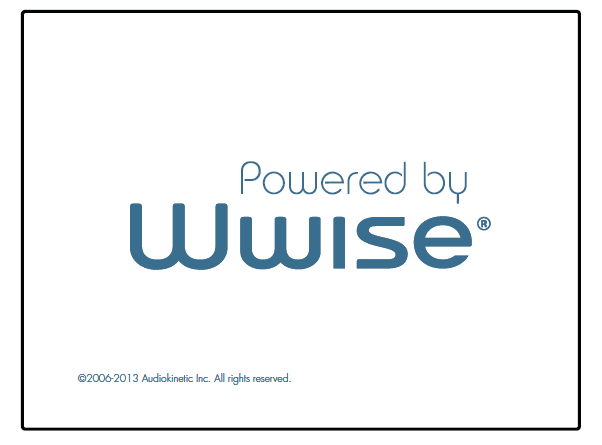 Xiph/opusApps that use this include: Microsoft Dynamics 365 Remote AssistCopyright 2001-2011 Xiph.Org, Skype Limited, Octasic, Jean-Marc Valin, Timothy B. Terriberry, CSIRO, Gregory Maxwell, Mark Borgerding, Erik de Castro LopoRedistribution and use in source and binary forms, with or without modification, are permitted provided that the following conditions are met:- Redistributions of source code must retain the above copyright notice, this list of conditions and the following disclaimer.- Redistributions in binary form must reproduce the above copyright notice, this list of conditions and the following disclaimer in the documentation and/or other materials provided with the distribution.- Neither the name of Internet Society, IETF or IETF Trust, nor the names of specific contributors, may be used to endorse or promote products derived from this software without specific prior written permission.THIS SOFTWARE IS PROVIDED BY THE COPYRIGHT HOLDERS AND CONTRIBUTORS ``AS IS'' AND ANY EXPRESS OR IMPLIED WARRANTIES, INCLUDING, BUT NOT LIMITED TO, THE IMPLIED WARRANTIES OF MERCHANTABILITY AND FITNESS FOR A PARTICULAR PURPOSE ARE DISCLAIMED. IN NO EVENT SHALL THE COPYRIGHT OWNER OR CONTRIBUTORS BE LIABLE FOR ANY DIRECT, INDIRECT, INCIDENTAL, SPECIAL, EXEMPLARY, OR CONSEQUENTIAL DAMAGES (INCLUDING, BUT NOT LIMITED TO, PROCUREMENT OF SUBSTITUTE GOODS OR SERVICES; LOSS OF USE, DATA, OR PROFITS; OR BUSINESS INTERRUPTION) HOWEVER CAUSED AND ON ANY THEORY OF LIABILITY, WHETHER IN CONTRACT, STRICT LIABILITY, OR TORT (INCLUDING NEGLIGENCE OR OTHERWISE) ARISING IN ANY WAY OUT OF THE USE OF THIS SOFTWARE, EVEN IF ADVISED OF THE POSSIBILITY OF SUCH DAMAGE.Opus is subject to the royalty-free patent licenses which are specified at:Xiph.Org Foundation: 
https://datatracker.ietf.org/ipr/1524/Microsoft Corporation: 
https://datatracker.ietf.org/ipr/1914/Broadcom Corporation: 
https://datatracker.ietf.org/ipr/1526/zlibApps that use this include: 3D Viewer, HoloStudio, Microsoft Dynamics 365 Remote AssistCopyright (C) 1995-2013 Jean-loup Gailly and Mark Adler 
Provided for Informational Purposes Onlyzlib Licensezlib.h -- interface of the 'zlib' general purpose compression library version 1.2.11, January 15th, 2017Copyright (C) 1995-2013 Jean-loup Gailly and Mark AdlerThis software is provided 'as-is', without any express or implied warranty. In no event will the authors be held liable for any damages arising from the use of this software.Permission is granted to anyone to use this software for any purpose, including commercial applications, and to alter it and redistribute it freely, subject to the following restrictions:The origin of this software must not be misrepresented; you must not claim that you wrote the original software. If you use this software in a product, an acknowledgment in the product documentation would be appreciated but is not required.Altered source versions must be plainly marked as such, and must not be misrepresented as being the original software.This notice may not be removed or altered from any source distribution.Jean-loup Gailly        Mark Adler 
jloup@gzip.org         madler@alumni.caltech.eduzlibCopyright (C) 1995-2017 Jean-loup Gailly and Mark AdlerThis software is provided 'as-is', without any express or implied warranty. In no event will the authors be held liable for any damages arising from the use of this software.Permission is granted to anyone to use this software for any purpose, including commercial applications, and to alter it and redistribute it freely, subject to the following restrictions:The origin of this software must not be misrepresented; you must not claim that you wrote the original software. If you use this software in a product, an acknowledgment in the product documentation would be appreciated but is not required.Altered source versions must be plainly marked as such, and must not be misrepresented as being the original software.This notice may not be removed or altered from any source distribution.Jean-loup Gailly        Mark Adler 
jloup@gzip.org         madler@alumni.caltech.eduzlib/libpngApps that use this include: 3D Viewer, HoloStudioCOPYRIGHT NOTICE, DISCLAIMER, and LICENSE:If you modify libpng you may insert additional notices immediately following this sentence.This code is released under the libpng license.libpng versions 1.0.7, July 1, 2000 through 1.6.28, January 5, 2017 are Copyright (c) 2000-2002, 2004, 2006-2017 Glenn Randers-Pehrson, are derived from libpng-1.0.6, and are distributed according to the same disclaimer and license as libpng-1.0.6 with the following individuals added to the list of Contributing Authors:Simon-Pierre Cadieux 
Eric S. Raymond 
Mans Rullgard 
Cosmin Truta 
Gilles Vollant 
James Yu 
Mandar Sahastrabuddheand with the following additions to the disclaimer:There is no warranty against interference with your enjoyment of the library or against infringement.  There is no warranty that our efforts or the library will fulfill any of your particular purposes or needs.  This library is provided with all faults, and the entire risk of satisfactory quality, performance, accuracy, and effort is with the user.Some files in the "contrib" directory and some configure-generated files that are distributed with libpng have other copyright owners and are released under other open source licenses.libpng versions 0.97, January 1998, through 1.0.6, March 20, 2000, are Copyright (c) 1998-2000 Glenn Randers-Pehrson, are derived from libpng-0.96, and are distributed according to the same disclaimer and license as libpng-0.96, with the following individuals added to the list of Contributing Authors:Tom Lane 
Glenn Randers-Pehrson 
Willem van Schaiklibpng versions 0.89, June 1996, through 0.96, May 1997, are Copyright (c) 1996-1997 Andreas Dilger, are derived from libpng-0.88, and are distributed according to the same disclaimer and license as libpng-0.88, with the following individuals added to the list of Contributing Authors:John Bowler 
Kevin Bracey 
Sam Bushell 
Magnus Holmgren 
Greg Roelofs 
Tom TannerSome files in the "scripts" directory have other copyright owners but are released under this license.libpng versions 0.5, May 1995, through 0.88, January 1996, are Copyright (c) 1995-1996 Guy Eric Schalnat, Group 42, Inc.For the purposes of this copyright and license, "Contributing Authors" is defined as the following set of individuals:Andreas Dilger 
Dave Martindale 
Guy Eric Schalnat 
Paul Schmidt 
Tim WegnerThe PNG Reference Library is supplied "AS IS".  The Contributing Authors and Group 42, Inc. disclaim all warranties, expressed or implied, including, without limitation, the warranties of merchantability and of fitness for any purpose.  The Contributing Authors and Group 42, Inc. assume no liability for direct, indirect, incidental, special, exemplary, or consequential damages, which may result from the use of the PNG Reference Library, even if advised of the possibility of such damage.Permission is hereby granted to use, copy, modify, and distribute this source code, or portions hereof, for any purpose, without fee, subject to the following restrictions:The origin of this source code must not be misrepresented.Altered versions must be plainly marked as such and must not be misrepresented as being the original source.This Copyright notice may not be removed or altered from any source or altered source distribution.The Contributing Authors and Group 42, Inc. specifically permit, without fee, and encourage the use of this source code as a component to supporting the PNG file format in commercial products.  If you use this source code in a product, acknowledgment is not required but would be appreciated.END OF COPYRIGHT NOTICE, DISCLAIMER, and LICENSE.TRADEMARK:The name "libpng" has not been registered by the Copyright owner as a trademark in any jurisdiction.  However, because libpng has been distributed and maintained world-wide, continually since 1995, the Copyright owner claims "common-law trademark protection" in any jurisdiction where common-law trademark is recognized.OSI CERTIFICATION:Libpng is OSI Certified Open Source Software.  OSI Certified Open Source is a certification mark of the Open Source Initiative. OSI has not addressed the additional disclaimers inserted at version 1.0.7.EXPORT CONTROL:The Copyright owner believes that the Export Control Classification Number (ECCN) for libpng is EAR99, which means not subject to export controls or International Traffic in Arms Regulations (ITAR) because it is open source, publicly available software, that does not contain any encryption software.  See the EAR, paragraphs 734.3(b)(3) and 734.7(b).Glenn Randers-Pehrson 
glennrp at users.sourceforge.net 
January 5, 2017ZstandardApps that use this include: MapsBSD LicenseFor Zstandard softwareCopyright (c) 2016-present, Facebook, Inc. All rights reserved.Redistribution and use in source and binary forms, with or without modification, are permitted provided that the following conditions are met:* Redistributions of source code must retain the above copyright notice, this list of conditions and the following disclaimer.* Redistributions in binary form must reproduce the above copyright notice, this list of conditions and the following disclaimer in the documentation and/or other materials provided with the distribution.* Neither the name Facebook nor the names of its contributors may be used to endorse or promote products derived from this software without specific prior written permission.THIS SOFTWARE IS PROVIDED BY THE COPYRIGHT HOLDERS AND CONTRIBUTORS "AS IS" AND ANY EXPRESS OR IMPLIED WARRANTIES, INCLUDING, BUT NOT LIMITED TO, THE IMPLIED WARRANTIES OF MERCHANTABILITY AND FITNESS FOR A PARTICULAR PURPOSE ARE DISCLAIMED. IN NO EVENT SHALL THE COPYRIGHT HOLDER OR CONTRIBUTORS BE LIABLE FOR ANY DIRECT, INDIRECT, INCIDENTAL, SPECIAL, EXEMPLARY, OR CONSEQUENTIAL DAMAGES (INCLUDING, BUT NOT LIMITED TO, PROCUREMENT OF SUBSTITUTE GOODS OR SERVICES; LOSS OF USE, DATA, OR PROFITS; OR BUSINESS INTERRUPTION) HOWEVER CAUSED AND ON ANY THEORY OF LIABILITY, WHETHER IN CONTRACT, STRICT LIABILITY, OR TORT (INCLUDING NEGLIGENCE OR OTHERWISE) ARISING IN ANY WAY OUT OF THE USE OF THIS SOFTWARE, EVEN IF ADVISED OF THE POSSIBILITY OF SUCH DAMAGE.